RAPORT O STANIE GMINY TUROŚL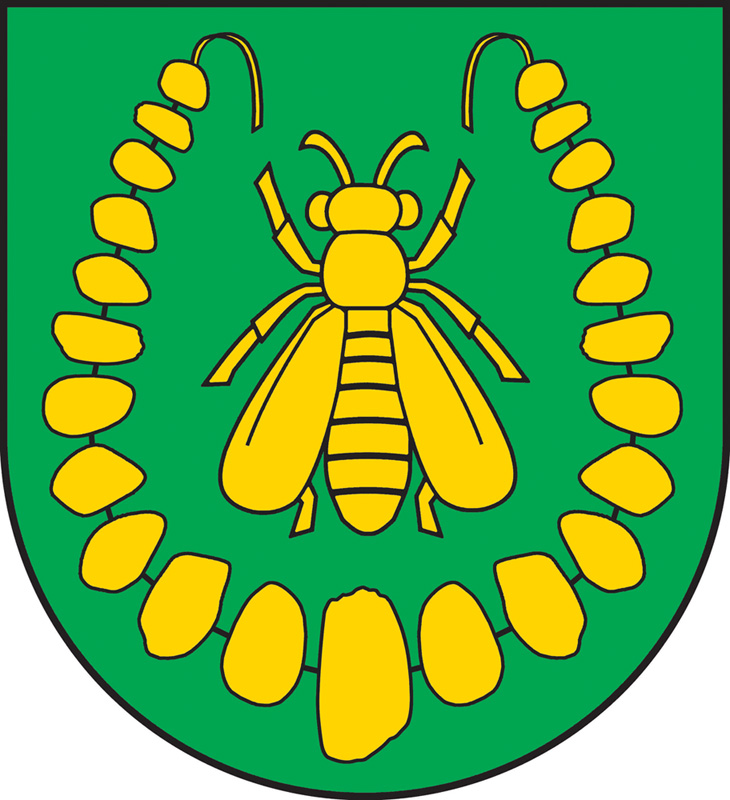 ZA 2018 ROKWSTĘP Obowiązek sporządzenia raportu o stanie gminy wynika z art. 28aa ustawy o samorządzie gminny. Opracowany raport obejmuje podsumowanie działalności Wójta Gminy Turośl w 2018 roku.Raport został opracowany na podstawie wiedzy pracowników Urzędu Gminy Turośl i pracowników innych jednostek organizacyjnych gminy oraz szeregu dokumentów, będących w posiadaniu Urzędu, a także informacji zamieszczonych na stronach internetowych oraz danych udostępnionych przez Urząd Statystyczny w Białymstoku.INFORMACJE OGÓLNE I DEMOGRAFIAPołożenie i powierzchnia gminy Turośl.Gmina Turośl została utworzona z dniem 1 stycznia 1973 roku uchwałą Nr XXI/72/72  Wojewódzkiej Rady Narodowej w Białymstoku z dnia 9 grudnia 1972 roku. Jest gminą wiejską położoną w zachodniej części województwa podlaskiego w powiecie  kolneńskim. Graniczy z gminami:od wschodu z Gminą Kolno (woj. podlaskie),od południa z Gminą Zbójna (woj. podlaskie),od zachodu z Gminą Łyse (woj. mazowieckie),od północy z Gminą Pisz (woj. warmińsko-mazurskie).                                                                                     woj. podlaskieTerytorium gminy obejmuje obszar o powierzchni 198,4 km2. Teren podzielony jest na 21 sołectw: Adamusy, Charubin, Charubiny, Cieciory, Cieloszka, Dudy Nadrzeczne, Krusza, Ksebki, Leman, Łacha, Nowa Ruda, Popiołki, Potasie, Ptaki, Pupki, Samule, Szablaki, Trzcińskie, Turośl, Wanacja i Zimna.DemografiaNa dzień 31 grudnia 2018 r. liczba osób zameldowanych w gminie Turośl wynosiła:na pobyt stały: 5115 na pobyt czasowy: 53Wykaz ludności w poszczególnych sołectwachwg stanu na dzień 31 grudnia 2018 r.Przyrost naturalnyWykaz ludności według płci i wieku			wg stanu na dzień 31 grudnia 2018 r.Ludność w wieku przedprodukcyjnymLudność w wieku produkcyjnymLudność w wieku mobilnymLudność w wieku niemobilnymLudność w wieku poprodukcyjnymBiologiczne grupy wiekuEdukacyjne grupy wiekuJednostki organizacyjne gminy Turośl:Szkoły:Gimnazjum z Oddziałami Integracyjnymi im. Adama Mickiewicza w Turośli;Szkoła Podstawowa im. ks. Jana Twardowskiego w Turośli;Szkoła Podstawowa im. Marii Konopnickiej w Ptakach;Szkoła Podstawowa im. Stanisława Krupki w Lemanie;Szkoła Podstawowa w Łasze;Szkoła Podstawowa w KsebkachGminny Ośrodek Kultury w Turośli;Biblioteka Publiczna Gminy Turośl z filiami w Lemanie i Łasze;Zespół Obsługi Szkół w Turośli;Ośrodek Pomocy Społecznej w Turośli;Ochotnicze Straże Pożarne w Turośli, Łasze, Lemanie.INFORMACJE FINANSOWEBudżet Gminy Turośl na 2018  rok został uchwalony 28 grudnia 2017 r uchwałą Rady Gminy Turośl  Nr  XXVIII/141/17 i wynosił po stronie dochodów 29.707.533,00 zł, a po stronie wydatków 30.044.433,00 zł. Deficyt budżetu gminy  w wysokości 336.900,00 zł, został pokryty przychodami z wolnych środków. Zaplanowano przychody budżetu w kwocie 3.863.176,00 zł oraz rozchody budżetu w kwocie 3.526.276,00 zł. W 2018 r. budżet ulegał korekcie polegającej między innymi na zmianie planu dochodów  i wydatków  w związku z otrzymaniem ostatecznych kwot dotacji i subwencji, zmian   planów wskutek decyzji zmieniających plany dotacji oraz zmianie deficytu i przychodów oraz rozchodów budżetu.Na dzień 31.12.2018 r.  plan dochodów wynosi 31.465.500,05 zł., w tym plan dochodów bieżących 28.260.039,63 zł.,  natomiast plan wydatków 30.269.093,59 zł., w tym plan wydatków bieżących 25.719.176,76 zł. Deficyt budżetu gminy  w wysokości 1.776.900,00 zł, zostanie pokryty przychodami z kredytu długoterminowego w kwocie 440.000,00 zł. oraz  wolnych środków w kwocie 1.336.900,00 złotych. Zaplanowano przychody budżetu w kwocie 3.303.176,00 zł. oraz rozchody budżetu w kwocie 1.526.276,00 zł. Szczegółowa realizacja budżetu przedstawia się następująco:Dochody                                                                                                                   w złotychRolnictwo i łowiectwoPlanowane dochody w tym dziale w wysokości 1.230.281,74 zł wykonano w kwocie 1.157.496,45 zł co stanowi 94%. Zrealizowane dochody dotyczą głównie: opłat za sprzedaną wodę z wodociągu zbiorowego w Turośli i Lemanie oraz odbiór nieczystości płynnych 278.529,91 zł, wpłat za przyłącze wodociągowe  43.732,45 zł  oraz  otrzymanej dotacji z Podlaskiego Urzędu Wojewódzkiego na zwrot części podatku akcyzowego 834.715,74 zł.LeśnictwoPlanowane dochody tego działu w wysokości 4.367,00 zł zrealizowano w wysokości 4.269,76 zł, co stanowi 98% i pochodzą one w całości z opłaty dzierżawnej od kół łowieckich przekazane przez Starostwa Powiatowe. Transport i łącznośćPlanowane dochody w kwocie 2.855.589,42 zł wykonano w kwocie 2.846.716,69 zł i dotyczą otrzymanej refundacji z Urzędu Marszałkowskiego Województwa Podlaskiego za wykonanie II etapu zadania realizowanego przy udziale środków unijnych w 2017 roku, tj.  Budowa dróg gminnych w miejscowości Turośl 
(ul. Sportowa, Ogrodowa, Krótka, Słoneczna, Łąkowa, Polna, Witosa, Wyszyńskiego, Grunwaldzka) – 363.109,00 zł, otrzymanej refundacji z Urzędu Marszałkowskiego Województwa Podlaskiego za wykonanie zadania realizowanego przy udziale środków unijnych w 2018 roku, tj.  Budowa dróg gminnych w miejscowości Turośl (ul. Juliusza Słowackiego, Stacha Konwy, Adama Mickiewicza, Jana Kochanowskiego, Aleksandra Fredry, Mikołaja Reja, Juliana Tuwima) – 1.154.303,27 zł, otrzymanej dotacji w ramach „Rządowego Programu na rzecz Rozwoju oraz Konkurencyjności Regionów poprzez Wsparcie Lokalnej Infrastruktury Drogowej” zadania pn. „Przebudowa drogi gminnej nr 104427 B  Potasie - Cieciory w km. 3+079 - 4+056” – 360.504,42 zł, otrzymanej dotacji z Ministerstwa Spraw Wewnętrznych i Administracji w Warszawie na zadanie 
pn. „Przebudowa drogi gminnej Nr 170529B Krusza – Cieloszka w km 0+000 ÷ 0+220 i 0+550 ÷ 1+680” zrealizowanego w ramach usuwania skutków klęsk żywiołowych – 968.800,00 zł.  Gospodarka mieszkaniowaPlanowane dochody w tym dziale w kwocie 100.038,00 zł zostały wykonane w  kwocie 45.243,00 zł i dotyczą dochodów za użytkowanie wieczyste – 37,80 zł oraz ze sprzedaży mienia komunalnego 45.206,00 zł.  Administracja publicznaPlanowane dochody w kwocie 86.140,00 zł wykonano w wysokości 84.981,24 zł., co stanowi  99%. Zrealizowane dochody tego działu dotyczą  otrzymanej dotacji z Podlaskiego Urzędu Wojewódzkiego w Białymstoku na realizację  zadań zleconych – 35.248,99 zł, z tytułu refundacji wynagrodzeń przez Powiatowy Urząd Pracy w Kolnie – 41.386,84 zł dochodów należnych gminie za udostępnianie danych osobowych (5%) – 1,55 zł, rozliczeń z lat ubiegłych 8.343,86 zł.Urzędy naczelnych organów władzy, kontroli i sądownictwaPlanowane dochody tego działu w kwocie 59.874,00 zł wykonano w wysokości 56.520,38 zł, co stanowi 94 % planu. Zrealizowane dochody dotyczą dotacji z Krajowego Biura Wyborczego Delegatury w Łomży na aktualizację stałego rejestru wyborców – 1.015,00 zł oraz przeprowadzenia wyborów samorządowych 55.505,38 zł.Bezpieczeństwo publiczne i ochrona przeciwpożarowaPlanowane dochody w kwocie 93.930,00 zł uzyskano  w 100% i  dotyczą otrzymanych dotacji na zakup sprzętu ratowniczo – gaśniczego i umundurowania dla jednostek Ochotniczych Straży Pożarnych z terenu Gminy Turośl – 43.950,00 zł 
(z Urzędu Marszałkowskiego Województwa Podlaskiego w Białymstoku – 8.000,00 zł, z Wojewódzkiego Funduszu Ochrony Środowiska i Gospodarki Wodnej w Białymstoku 11.500,00 zł, Funduszu Sprawiedliwości – 24.800,00 zł) oraz dotacji z Wojewódzkiego Funduszu Ochrony Środowiska i Gospodarki Wodnej w Białymstoku na zakup samochodu ratowniczo – gaśniczego dla OSP Łacha – 49.980,00 zł.Dochody od osób prawnych, od osób fizycznych i od innych jednostek nie posiadających osobowości prawneNa planowaną kwotę dochodów 2.700.348,00 zł zrealizowano dochody w wysokości 2.491.406,09 zł co stanowi 92%. Zrealizowane dochody dotyczą:  podatku rolnego – 64.819,05 zł,podatku leśnego – 177.959,98  zł,podatku od nieruchomości – 634.734,32 zł,udziałów w podatkach stanowiących dochód budżetu państwa – 1.337.102,54 zł,wpływów z opłaty skarbowej –16.255,00  zł,podatek od spadków i darowizn – 29.785,68 zł,podatków od czynności cywilnoprawnych – 110.981,00 zł,podatku od środków transportowych – 34.266,85 zł,wpływów za zezwolenia na sprzedaż alkoholu – 68.522,86 zł,pozostałych podatków i opłat – 16.978,81 zł.Różne rozliczeniaPlanowane dochody tego działu w kwocie 12.409.460,00 zł wykonano w wysokości 12.422.064,90 zł, co stanowi 100%. Na powyższe dochody składają się subwencje z Ministerstwa Finansów: część oświatowa subwencji ogólnej w wysokości 6.119.748,00 zł, część wyrównawcza subwencji ogólnej dla gmin 5.843.388,00 zł, część równoważąca subwencji ogólnej dla gmin 437.691,00 zł, refundacji wydatków przez PUW w Białymstoku z tytułu wydatków poniesionych w roku 2017 ze środków własnych, a dotyczących zadań zleconych 3.283,00 zł, odsetek od środków na rachunkach bankowych – 6.722,43 zł oraz pozostałych rozliczeń 11.232,47 zł.3.1.10.Oświata i wychowanieNa plan 558.622,49 zł. zrealizowano dochody w kwocie 541.452,21 zł, co stanowi 97 %. Dochody w tym dziale dotyczą:wpływu z czynszu 86.925,45 zł, dotacji na zakup książek do bibliotek – 23.440,00 zł, dotacji na zakup tablicy interaktywnej  – 13.999,19 zł, dotacji na oddziały przedszkolne – 97.270,00 zł, za świadczone usługi autobusami – 19.267,86 zł,  za dożywianie dzieci – 201.812,10 zł, dotacji na zakup podręczników – 65.743,68 zł, dotacji na projekt Niepodległa – 5.098,25 zł, refundacji kosztów zatrudnienia przez Powiatowy Urząd Pracy w Kolnie 24.398,89 zł,  oraz pozostałe dochody 3.496,79 zł.3.1.11. Pomoc społeczna 	Planowane dochody tego działu w wysokości 1.358.533,94  zł wykonano w kwocie 1.155.466,94 zł, co stanowi 85%. Zrealizowane dochody dotyczą głównie otrzymanej dotacji z Podlaskiego Urzędu Wojewódzkiego w Białymstoku w kwocie 1.151.613,94 zł z przeznaczeniem na:  składkę na ubezpieczenie zdrowotne opłacane za osoby pobierające niektóre świadczenia z pomocy społecznej oraz niektóre świadczenia rodzinne - 21.795,55 zł zasiłki i pomoc w naturze 					-  605.564,51 zł,wypłatę dodatków energetycznych				-      1.257,37 zł,                                                                                                                                                                                                                                                                                                                                                                                                                                                                                                                  zasiłki stałe							-  170.396,51 zł,  utrzymanie Ośrodka Pomocy Społecznej			-    60.000,00 zł,dożywianie dzieci						-  130.000,00 zł,pomoc dla cudzoziemców 					-      1.200,00 zł,pomoc poszkodowanym w wyniku klęski żywiołowej	-  161.400,00 zł,oraz pozostałe dochody w kwocie 				-      3.853,00 zł.                                                                                                                                                                                                                                                                                                                                                                                                                                                                                                                                                                                                                                                                                                3.1.12. Edukacyjna opieka wychowawcza 	Planowane dochody tego działu w kwocie 58.000,00 zł zostały zrealizowane w kwocie 47.913,44 zł, co stanowi 83% planu i dotyczą dotacji na pomoc materialną dla uczniów.   3.1.13.  RodzinaPlanowane dochody tego działu w wysokości 8.500.228,46  zł wykonano w kwocie 8.209.951,97  zł, co stanowi 97%.                                                                                  Zrealizowane dochody dotyczą głównie otrzymanej dotacji z Podlaskiego Urzędu Wojewódzkiego w Białymstoku kwocie 8.200.051,81 zł z przeznaczeniem na:  realizację rządowego Programu 500+ 			- 	5.292.587,17 zł, świadczenia rodzinne oraz składki na ubezpieczenia emerytalne i rentowe z ubezpieczenia społecznegooraz wypłatę zasiłków z funduszu alimentacyjnego 	- 	2.659.569,82 zł,na realizację programu „Karta dużej rodziny” 		- 	          239,26 zł,na wsparcie rodzin w formie zasiłków jednorazowych 	- 	   240.560,00 zł, na dofinansowanie utrzymania asystenta rodziny		-	       7.095,56 zł,oraz pozostałe dochody w kwocie 				-	       9.900,16 zł.  3.1.14. Gospodarka komunalna i ochrona środowiskaNa planowaną kwotę 887.087,00 zł zrealizowano dochody w wysokości 783.079,72 zł, co stanowi 88 %  planu. Dochody tego działu dotyczą:   opłat za odbiór nieczystości stałych 			- 	    394.650,53 zł,otrzymanych środków za gospodarcze korzystanie ze środowiska                                    	- 	       4.666,38 zł,wpływu z najmu i dzierżawy    			-	   234.071,04 zł, wpływu z usług 						- 	     53.155,14 zł,z tytułu refundacji wynagrodzeń i składek ZUS  przez PUP Kolno					- 	     86.398,72 zł,pozostałe dochody                                               	- 	     10.137,91 zł.3.1.15. Kultura fizyczna i sportPlanowane dochody tego działu w kwocie 563.000,00 zł zostały zrealizowane w wysokości 328.600,00 zł (58%) i dotyczyły otrzymanej dotacji z Ministerstwa Sportu i Turystyki na dofinansowanie zadania inwestycyjnego pn. „Przebudowa boiska sportowego ogólnodostępnego przy Szkole Podstawowej w Turośli”. Niskie wykonanie dochodów w tym dziale nastąpiło w związku z przesunięciem zakończenia realizacji zadania pn. „Budowa Otwartych Stref Aktywności w Gminie Turośl” na styczeń 2019 roku.WYDATKI                                                                                                          w złotychRolnictwo i łowiectwoPoniesione wydatki tego działu w kwocie 1.251.813,49 zł na planowane 1.397.628,35 zł (90% planu)  dotyczą   kosztów eksploatacji oczyszczalni ścieków 118.713,00 zł, wpłat na rzecz Izb Rolniczych w wysokości 1.287,59 zł, opłaty  za odbiór padłej zwierzyny z gospodarstw rolnych – 5.940,00 zł, częściowego zwrotu akcyzy zawartej w paliwie rolniczym i kosztów obsługi  – 834.715,74 zł. Pozostałe wydatki w kwocie 291.157,16 zł dotyczą realizowanego zadania inwestycyjnego 
pn. „Wodociągowanie gminy Turośl”.  Zostały zakupione w drodze postępowania przetargowego materiały o budowy wodociągu i systemem gospodarczym był budowany wodociąg z przyłączami w Wanacji.Wytwarzanie i zaopatrywanie w energię elektryczną, gaz i wodęPoniesione wydatki tego działu w kwocie 264.668,74 zł na planowane 310.150,00 zł stanowią 85 % planu i dotyczą utrzymania kotłowni olejowej mieszczącej się w Ośrodku Zdrowia w Turośli  84.535,32 zł i utrzymania wodociągów wiejskich 180.133,42 zł.   Niższe wykonanie wydatków wynika z faktu łagodniejszego okresu grzewczego i w związku z tym niższych kosztów ogrzewania.Transport i łącznośćNa plan 4.862.581,42 zł wykonano wydatki w wysokości 4.842.553,59 zł, co stanowi 100%. Poniesione wydatki dotyczą bieżącego utrzymania dróg gminnych 487.818,17 zł oraz wydatków majątkowych w kwocie 4.354.735,42 zł tj.:Pomoc dla Powiatu Kolneńskiego na remont drogi w Ksebkach – 60.000,00 zł.Przebudowa drogi gminnej nr 104427B Potasie – Cieciory w km 3+079 – 4+056                             927.712,41 zł.„Budowa dróg gminnych w miejscowości Turośl (ul. Słowackiego, Konwy, Mickiewicza, Kochanowskiego, Fredry, Reja, Tuwima)”  - 1.837.208,00 zł.„Przebudowa drogi gminnej nr 170529B Krusza - Cieloszka w km 0+000 – 1+682,62”  - 1.529.815,01 zł.W ramach bieżących remontów dróg nawożony był żwir drogowy na uzupełnienie powstałych dziur i wyrw, który został dostarczony do następujących miejscowości:do miejscowości Ksebki koło zabudowań  Gołaś , Grabowski, Dąbrowska, Szok  przywieziono 34 x 17 m3. Razem przywieziono 578 m3 żwiru, zasypano dziury i wyrwy,do miejscowości Cieciory koło zabudowań  sklepu , Banach i w kierunku Popiołki gm. Zbójna  przywieziono 14 x 17 m3. Razem przywieziono  238 m3 żwiru, zasypano dziury i wyrwy,do miejscowości Leman na drogę Leman–„Folwark” przywieziono 21 x 17 m3. Razem przywieziono 357 m3 żwiru , zasypano dziury i wyrwy,do miejscowości Nowa Ruda koło zabudowań Murach Marian, Murach Ryszard i do m. Leman za Skopnikiem  przywieziono  24 x 17 m3.  Razem przywieziono 408 m3 żwiru,do miejscowości Pupki na drogę do Kolimag, do Krysiak Witold i Pupek Artur przywieziono 19 x 17 m3.  Razem   przywieziono 323 m3 żwiru,do miejscowości Samule koło zabudowań Orzołek przywieziono 3 x 17 m3. Razem przywieziono 51 m3 żwiru,do miejscowości Popiołki koło zabudowań Andrzejewski przywieziono 23 x 17 m3. Razem przywieziono 391 m3 żwiru,do miejscowości Adamusy koło zabudowań Skopnik przywieziono 3 x 17 m3. Razem przywieziono 51 m3 żwiru,do miejscowości Dudy Nadrzeczne na drogę przywieziono 16 x 17 m3. Razem przywieziono 272 m3 żwiru,do miejscowości Ptaki  koło zabudowań Paweł Góralczyk, Milewski, Rybaki  przywieziono 22 x 17 m3. Razem przywieziono 374 m3 żwiru,do miejscowości Charubin koło Rydel, w łąki, Ruszczyk, Chrzanowski, Drężek przywieziono 22 x 17 m3.  Razem przywieziono 374 m3 żwiru,do miejscowości Krusza koło Kosiewicz przywieziono 29 x 17 m3. Razem przywieziono 493 m3 żwiru,do miejscowości Turośl koło Grzymkowski przywieziono 2 x 17 m3. Razem przywieziono  34 m3 żwiru,do miejscowości Łacha koło Bednarczyk, Słapiński przywieziono 30 x 17 m3. Razem przywieziono 510 m3 żwiru, zasypano dziury i wyrwy,do miejscowości Trzcińskie koło zabudowań Serowik, Śląski, Banach Ryszard przywieziono 16 x 17 m3. Razem przywieziono 272 m3 żwiru, zasypano dziury i wyrwy,do miejscowości Cieloszka koło zabudowań Walczyk, Gleba, Babowicz przywieziono 30 x 17 m3. Razem przywieziono 510 m3 , żwiru, zasypano dziury i wyrwy,do miejscowości Zimna koło zabudowań, Pisiak, Zalewski  i Kuliś przywieziono 12 x 17 m3. Razem przywieziono 204 m3 żwiru, zasypano dziury i wyrwy, do miejscowości  Wanacja przez wieś zasypano dziury po zasypanym wodociągu 27 x 17 m3.  Razem przywieziono 459 m3 żwiru, utwardzono teren,do miejscowości Potasie koło zabudowań  Pardo Andrzej i Baranowska, przywieziono 5 x 17 m3. Razem przywieziono 85 m3 żwiru, zasypano dziury i wyrwy,do miejscowości Turośl – Jesionki koło zabudowań Cichy Andrzej przywieziono 16 m3. Zasypano dziury i wyrwy,do miejscowości Leman, 17 m3 żwiru, do miejscowości Turośl – Jesionki 4 x 17 m3. Razem przywieziono 68 m3 żwiru, do miejscowości Charubiny 4 x 17 m3. Razem przywieziono 68 m3 żwiru,na plac gminny przywieziono 8 x 17 m3 i 1 x 11 m3. Razem przywieziono  147 m3 żwiru drogowego oraz 300 m3 piasku 0,2.Ogółem przywieziono 6000 m3 żwiru drogowego oraz mieszanki  kruszywa naturalnego o frakcji 0-31,5 mm i o frakcji 0-2 przywieziono 300 m3 piasku.          W ramach bieżących remontów dróg nawożony był żużel, który został dostarczony do następujących miejscowości:Nowa Ruda na drogi dojazdowe w ilości 128 m3 do Murach i Gwiazda, Szablaki do Pieloch i Sekściński w ilości 112 m3,Łacha - koło Serowik ,Topka, Klisiatys w ilości 128 m3, Leman - za Ośrodek Zdrowia i Szok Marek w ilości 112 m3, Zimna - koło Krupka w ilości 64 m3,Turośl baza w ilości 256 m3,Cieciory - Kaliszki w ilości 96 m3,Leman - koło Butler – 128 m3,Cieloszka – koło Pana Kozłowski – 32 m3,Pupki – koło Malinowski – 32 m3.,Cieloszka – koło Olender, Trzcinski, Łazarczyk – 192 m3,Nowa Ruda – koło Szewczyk – 32 m3,Krusza – koło Olender – 32 m3, Cieloszka 32 m3,Szablaki 128 m3,Wanacja 48 m3, Łacha 96 m3,Nowa Ruda 32 m3,Leman 32 m3,Leman – koło Lemański – 96 m3,Łacha koło Cichy 32 m3,Adamusy – koło Banach 160m3,Cieciory – za Banach – 32 m3,Cieciory do Marchewki – 224 m3,w Lemanie – za górą (za sklepem Duda) 32 m3,Cieciory – w kierunku Poredy 160 m3,Cieciory w kierunku Marchewka – 64 m3,Samule w kierunku Orzołek – 32 m3,Łacha – koło Drężek – 64 m3,Ogółem do wyżej wymienionych miejscowości przywieziono 2.608 m3 żużla.TurystykaPlanowane wydatki tego działu w kwocie 5.000,00 zł nie były realizowane w 2018 roku, gdyż faktura za pełnienie funkcji kierownika budowy wpłynęła w styczniu 2019 roku i wtedy została opłacona.Działalność usługowaPlanowane wydatki tego działu w kwocie 25.000,00 zł wykonano w kwocie 21.052,64 zł (84%)  i dotyczą opłat za  opracowanie projektów decyzji o warunkach zabudowy oraz decyzji lokalizacji inwestycji celu publicznego. Niższe wykonanie planu wydatków wynika z faktu złożenia mniejszej ilości wniosków o wydanie decyzji. Administracja publicznaWydatki tego działu w kwocie 1.816.378,19 zł w stosunku do planowanych 1.876.801,00 zł zostały wykonane w 97 %. Poniesione wydatki dotyczą następujących dziedzin działalności:                                  realizacji zadań zleconych przez Podlaski Urząd Wojewódzki 	–    122.581,45 zł,utrzymania administracji samorządowej 				– 1.518.602,72 zł,promocji 									–      18.816,90 zł,wypłaty prowizji dla sołtysów i diet za udział w Sesjach 		−      67.212,12 zł.  Urzędy naczelnych organów władzy, kontroli i sądownictwaPlanowane wydatki tego działu w kwocie 59.874,00 zł wykonano w kwocie 56.520,38 zł, co stanowi 94% planu. Zrealizowane wydatki dotyczą aktualizacji rejestru wyborców  1.015,00 zł oraz przeprowadzenia wyborów samorządowych – 55.505,38 zł. Bezpieczeństwo publiczne i ochrona przeciwpożarowaPlanowane wydatki tego działu w kwocie 316.665,00 zł zostały wykonane w kwocie 291.942,59 zł, co stanowi 92%. Wydatki dotyczą utrzymania Ochotniczych Straży Pożarnych -191.942,59 zł oraz zakupów inwestycyjnych - 100.000,00 zł (zakup samochodu ratowniczo – gaśniczego dla OSP Łacha).Na terenie gminy Turośl funkcjonują obecnie 3 Jednostki Ochotniczych Straży Pożarnych (tj. Turośl, Leman i Łacha). Dwie spośród tych Jednostek, tj. OSP Turośl i OSP Leman włączone są do Krajowego Systemu Ratowniczo – Gaśniczego. Jednostka OSP Leman do systemu tego włączona została w roku 2010, a OSP Turośl w 1995 r. W marcu 2018 r. przeprowadzone zostały zebrania sprawozdawcze we wszystkich jednostkach Ochotniczych Straży Pożarnych na terenie gminy. W jednostkach OSP gminy Turośl zrzeszonych jest obecnie 72 strażaków – ochotników (w tym 7 kobiet) oraz 9 członków Młodzieżowej Drużyny Pożarniczej.OSP  KSRG TuroślW  2018 roku  strażacy z OSP Turośl uczestniczyli  w 67 akcjach ratowniczo - gaśniczych, z czego:a) 12 razy wyjeżdżali do gaszenia pożaru, i tak gasili:-  2 razy budynki mieszkalne,- 1 raz garaż,- 1 raz oborę,-  4 razy palący się las,-  2 razy palące się trawy,- 2 razy sadze w kominie.b) 55 razy wyjeżdżali do innych miejscowych zagrożeń, tj. :-  6  razy do wypadku drogowego, -  24  raz usuwali szerszenie z budynków mieszkalnych,-  18  razy usuwali powalone drzewa na drogach,-  1 raz pompowali wodę z zalanej piwnicy,-  1 raz holowali karetkę pogotowia,- 1 raz wyciągali utopioną krowę z Pisy,- 1 raz wyjeżdżali do osoby próbującej popełnić samobójstwo,- 1 raz ewakuowali mieszkańców Kolna po znalezieniu niewybuchów,- 1 raz do ulatniającego się gazu w domu,- 1 raz do młodego bociana, który wypadł z gniazda. Strażacy z Turośli uczestniczyli ponadto w wojewódzkich ćwiczeniach ratownictwa wodnego w dniu 14 czerwca br. na rzece Pisa w miejscowości Kozioł.OSP  KSRG LemanStrażacy z tej jednostki brali udział w 18 akcjach ratowniczo – gaśniczych, tj.:a) 6 razy wyjeżdżali do gaszenia pożaru, i tak gasili:- 3 razy palące się budynki,- oraz 3 razy palący się lasb) 12 razy wyjeżdżali do innych miejscowych zagrożeń, tj. :- 2 razy usuwali powalone drzewa,- 10 razy usuwali szerszenie z budynków.	Ponadto strażacy z OSP Leman brali udział w VII Podlaskich Warsztatach Ratownictwa Medycznego w Czerwonym Borze w dniach 16 i 17 czerwca 2018 r.            Poza oficjalnymi akcjami ratowniczo – gaśniczym strażacy z Turośli prezentowali sprzęt i umiejętności w czasie imprez integracyjnych z okazji Dnia Dziecka i Dnia Rodziny w Turośli i Ksebkach oraz odśnieżali drogi w okresie zimowym. W 2018 roku Jednostki OSP Gminy Turośl wzbogaciły się o nowy sprzęt ratowniczo – gaśniczy, tj. :- motopompa pływająca NIAGARA – 2 szt,- nożyce hydrauliczne do cięcia pedałów w samochodach – 1 szt,- detektor gazu – 1 szt,- drabina nasadkowa – 3 kpl,- zestaw uniwersalnych podpór i klinów do stabilizacji pojazdu – 1 kpl,- pilarka do drewna – 3 szt,- przenośny zestaw oświetleniowy,- bosak dielektryczny – 3 szt,- torba ratownicza – 1 szt,- wyposażenie łodzi ratowniczej – 1 kpl,- wkrętarka i przecinarka kątowa – 1 kpl,- ubranie specjalne – 18 kpl,- kominiarka – 10 szt,- rękawice specjalne – 16 par,- sygnalizator bezruchu – 2 szt,- zestaw PSP – R1  - 2 kpl,- węże ssawne – 4 szt,- węże tłoczne W-75 i W-52    - 15 szt,- kompresor olejowy – 1 szt,- latarka akumulatorowa – 2 kpl,- piła ratownicza do szyb klejonych – 1 szt,- prądownica wodna – 1 szt,	Ponadto dla Ochotniczej Straży Pożarnej w Łasze zakupiony został używany samochód ratowniczo – gaśniczy Renault M210 ze zbiornikiem wody o pojemności 3 000 litrów. W 2018 roku wykonane zostały również remonty remiz strażackich na kwotę 6 tyś. zł.         Na zakup w/w sprzętu strażackiego Jednostki OSP funkcjonujące na terenie gminy Turośl otrzymały w 2018 roku dofinansowanie z:- Wojewódzkiego Funduszu Ochrony Środowiska i Gospodarki Wodnej w Białymstoku 
   w wysokości  49 980,00 zł,- Funduszu Składkowego KRUS w wysokości 50 000,00 zł,- Ministerstwa Sprawiedliwości w kwocie 24 800,00 zł,- budżetu państwa w ramach KSRG – 18 720,00 zł,- Urzędu Marszałkowskiego Województwa Podlaskiego  w wysokości 8 000,00 zł,- budżetu Gminy Turośl w wysokości 57 850,10 zł.Obsługa długu publicznegoNa planowane wydatki tego działu w kwocie 188.000,00 zł dokonano wydatki w wysokości 181.004,72 zł, co stanowi 96% planu. Poniesione wydatki dotyczą odsetek od zaciągniętych kredytów i kosztów obsługi bankowej.  3.2.10. Różne rozliczeniaPlanowane wydatki tego działu w kwocie 85.000,00 zł dotyczą rezerwy na zarządzanie kryzysowe, która nie została rozdysponowana. 3.2.11.Oświata i wychowanie oraz edukacyjna opieka wychowawczaPlan wydatków na 2018 r. w dziale 801 "Oświata i Wychowanie" wynosi 9.922.289,88 zł, zrealizowano w kwocie 9.319.572,20 zł (94%) oraz  w dziale 854 "Edukacyjna opieka wychowawcza" na plan 358.802,00 zł - wykonanie 328.027,71 zł (91%). Ogółem budżet oświaty to kwota 10.281.091,88 zł - wykonanie 9.647.599,91 zł - 94%.Na realizację zadań oświatowych przyznano subwencję oświatową w kwocie 6.119.748,00 zł oraz dotacje w kwocie 253.464,56 zł.Realizacja wydatków dokonywana jest przez poszczególne jednostki budżetowe i przedstawia się następująco:Zespół Obsługi Szkół Gminy TuroślZatwierdzony budżet na 2018 r. w dziale 801 "Oświata i Wychowanie" wynosi 994 665,00 zł, w dziale 854 "Edukacyjna opieka wychowawcza" 73 000,00 zł, w dziale 926 ”Kultura fizyczna i sport”  Ogółem budżet oświaty to kwota 1 068 015 zł.  Wykonanie na dzień 31.12.2018 r. wynosi:dział 801					-  888 742,26 zł,dział 854                                                  -    59 891,80 zł,dział 926  					-         350,00 zł.                                  ------------------------------------------------                                              RAZEM:                  948 984,06 zł    - tj. 88,85 % planu                                                                                                                    Analizując wykonanie budżetu oświaty za 2018 r. stwierdza się, że prawie połowa wydatków to wydatki na wynagrodzenia i pochodne, które wynoszą 49,96 % całości wydatków i przedstawiają się następująco:wynagrodzenia administracji i obsługi ( 7 etatów)	      	-      342 287,09 zł,dodatkowe wynagrodzenie roczne obsługi „13”			-        29 001,77 zł,ZUS i FP								-        73 081,68 zł,fundusz świadczeń socjalnych					-          8 695,00 zł,umowy zlecenia			                                           -        21 074,25 zł.                                     	         ------------------------------------------------------------------------                                                       RAZEM:                                      -       474 139,79 zł.                          wydatki rzeczowe		 		                       	-       474 844,27 zł,          w tym: zakup węgla opałowego, energia, usługi różne, zakup materiałów, zakup paliwa, części do autobusów, delegacje służbowe, przeglądy techniczne autobusów, naprawy i ubezpieczenia autobusów, prowizje BS, podatek VAT, podatek od środków transportowych, licencje, abonament i aktualizacje programów, prenumerata, druki, zakup usług pozostałych, zakup artykułów biurowych, szkolenia pracownicze, stypendia szkolne i sportowe.                                       Realizacja zadań w poszczególnych rozdziałach przedstawia się następująco:Dział 801:80101 - Szkoły podstawowe	          -  plan 77 880,00 zł,           - wykonanie 68 281,10 zł, co stanowi 87,67 %                              80104 - Przedszkola		          - plan 52 500,00 zł,          - wykonanie 49 497,12 zł, co stanowi 94,28 %80113 -  Dowożenie uczniów do szkół	- plan 571 236,00 zł,     	- wykonanie 508 802,80 zł, co stanowi 89,07 %               planowanych wydatków.80195 -  Zespół Obsługi Szkół 		- plan 293 049,00 zł, - wykonanie 262 161,24 zł tj. 89,46 %Dział 854:85415 - Pomoc materialna dla uczniów	- plan 73 000,00 zł, - wykonanie 59 891,80 zł, co stanowi 82,04 %.Na stypendia szkolne wydano 288 decyzji dla uczniów zamieszkałych na terenie Gminy Turośl z terminem realizacji do 21 grudnia 2018 r., oraz 2 decyzje odmowne. Na stypendia szkolne zostało niezrealizowanych 10 decyzji.Dział 926:92605 - Zadania w zakresie              kultury fizycznej i sportu		- plan 350,00 zł,- wykonanie 350,00 zł, co stanowi 100 %.Budżet oświaty w 2018 r. realizowany był planowo i płynnie. Prawie połowa wydatków (49,96 %) to wynagrodzenia pracowników i pochodne oraz wydatki rzeczowe dowożenie dzieci i wypłata stypendiumSzkoła Podstawowa z Oddziałami Integracyjnymi im. Ks. Jana Twardowskiego w TurośliZatwierdzony budżet na 2018 r. w dziale 801 "Oświata i Wychowanie" wynosi 3 116 936,95 zł, w dziale 854 "Edukacyjna opieka wychowawcza" 113 182,00 zł. Ogółem budżet oświaty to kwota 3 230 118,95 zł. Wykonanie na dzień 31.12.2018 r. wynosi  2 989 136,88 zł, tj. 92,54 % planu.                                                                                                                                           Analizując wykonanie budżetu oświaty za 2018 r. stwierdza się, że podstawowym wydatkiem są wynagrodzenia i pochodne, które wynoszą 86,49 % całości wydatków i przedstawiają się następująco:-  wynagrodzenia nauczycieli ( 32,27 etatu )				- 1 544 029,96 zł,-  wynagrodzenia administracji i obsługi ( 8 etatów)	            	-    303 552,25 zł,- dodatkowe wynagrodzenie roczne nauczycieli „13”			-      97 942,25 zł,- dodatkowe wynagrodzenie roczne obsługi „13”			-      15 638,81 zł,- dodatki wiejskie nauczycieli						-    105 680,79 zł,- ZUS i FP									-    380 798,90 zł,- fundusz świadczeń socjalnych				             	-    121 482,00 zł,- dokształcanie nauczycieli czynnych			             	-      13 182,00 zł,- umowy zlecenie                                                               		-        2 991,50 zł,                                     	         ---------------------------------------------------------------------                                                              RAZEM:                                 2 585 298,46 zł                          - wydatki rzeczowe	 		                                                   	- 403 838,42 zł          w tym: zakup oleju opałowego, zakup energii i wody, środki czystości, zakup pomocy dydaktycznych i książek, prenumerata, usługi różne, abonamenty, podatek VAT, aktualizacje programów, delegacje służbowe, ubezpieczenie sprzętu oraz dożywianie uczniów.Do Szkoły Podstawowej w Turośli uczęszcza 336 uczniów, w tym 76 do oddziału przedszkolnego przy zatrudnieniu 36 nauczycieli i 11 pracowników obsługi. Dowożonych jest 191 uczniów.Realizacja zadań w poszczególnych rozdziałach przedstawia się następująco:Dział 801:80101 -  Szkoły Podstawowe 	- plan 2 049 767,39 zł,-  wykonanie 1 851 589,50 zł, co stanowi 90,33%80103 - Oddziały przedszkolne              w szkołach podstawowych	- plan 292 358,00 zł, - wykonanie 280 651,58 zł, co stanowi 96,00 %80146 - Dokształcanie i doskonalenie              Nauczycieli				- plan 13 182,00 zł, - wykonanie 13 182,00 zł, co stanowi 100 %80148 - Stołówki szkolne 			- plan 389 286,00 zł, - wykonanie 375 911,74 zł, tj. 94,56%.    (ze stołówki szkolnej korzysta 342 dzieci). 80150 - Realizacja zadań wymagających stosowania specjalnej organizacji nauki i metod pracy dla dzieci i młodzieży w szkołach podstawowych, gimnazjach, liceach ogólnokształcących, liceach profilowanych i szkołach zawodowych oraz szkołach artystycznych				 -  plan 313 713,00 zł,-  wykonanie 02 122,72 zł, tj. 96,31% planu80153 - Zapewnienie uczniom prawa do bezpłatnego dostępu do podręczników, materiałów edukacyjnych lub materiałów ćwiczeniowych – Plan 33 618,56 zł, 80195 - Pozostała działalność 		- plan  25 012,00 zł, - wykonanie – 25 012,00 zł, tj.100% planu  (odpis na FŚS nauczycieli emerytów).Dział 854:85401 - Świetlice szkolne			- plan 113 182,00 zł, - wykonanie 107 294,97 zł  tj. 94,80 % planuBudżet oświaty w 2018 r. realizowany był planowo i płynnie. Zdecydowana większość wydatków (86,49 %) to wynagrodzenia pracowników i pochodne oraz wydatki rzeczowe.Szkoła Podstawowa im. Marii Konopnickiej w PtakachZatwierdzony budżet na 2018 r. w dziale 801 "Oświata i Wychowanie" wynosi 1 361 950,24 zł, w dziale 854 "Edukacyjna opieka wychowawcza" 74 736,00 zł. Ogółem budżet oświaty to kwota 1 436 686,24 zł. Wykonanie na dzień 31.12.2018 r. wynosi  1 352 284,86 zł, tj. 94,13 % planu.                                                                                                                                                      Analizując wykonanie budżetu oświaty za 2018r. stwierdza się, że podstawowym wydatkiem są wynagrodzenia i pochodne, które wynoszą 88,14 % całości wydatków i przedstawiają się następująco:-  wynagrodzenia nauczycieli ( 14,16 etatu )				-      750 797,91 zł,-  wynagrodzenia administracji i obsługi ( 4 etaty)	         		-      128 469,79 zł,- dodatkowe wynagrodzenie roczne nauczycieli „13”		   	-        44 754,80 zł,- dodatkowe wynagrodzenie roczne obsługi „13”			-          9 996,73 zł,- dodatki wiejskie nauczycieli				             	-        44 641,77 zł,- ZUS i FP									-      160 804,60 zł,- fundusz świadczeń socjalnych				             	-        44 668,00 zł,- dokształcanie nauczycieli czynnych			             	-          5 597,10 zł,- umowy zlecenia 								-          2 200,00 zł,                                     	         -----------------------------------------------------------------------                                                     RAZEM:                                      	    1 191 930,70 zł                          - wydatki rzeczowe	 	                              	                       	-      160 354,16 zł          w tym: zakup oleju i węgla opałowego, zakup pomocy dydaktycznych i książek, zakup energii i wody, środki czystości, prenumerata, usługi różne, podatek VAT, abonamenty, aktualizacje programów, delegacje służbowe, ubezpieczenie sprzętu, dożywianie uczniów oraz wydatki w ramach projektu „Niepodległa”. Do Szkoły Podstawowej w Ptakach uczęszcza 107 uczniów, w tym 16 do oddziału przedszkolnego przy zatrudnieniu  18 nauczycieli i 4 pracowników obsługi. Dowożonych jest 83 uczniów.Realizacja zadań w poszczególnych rozdziałach przedstawia się następująco:Dział 801:80101 - Szkoły Podstawowe 		- plan 998 414,54 zł, - wykonanie 949 113,88 zł, co stanowi 95,06%80103 - Oddziały przedszkolne              w szkołach podstawowych 	- plan 98 977,00 zł,-  wykonanie 92 694,73 zł, co stanowi 93,65%80146 - Dokształcanie               i doskonalenie nauczycieli 	- plan 5 889,00 zł,-  wykonanie  5 597,10 zł, co stanowi 95,04 %80148 - Stołówki szkolne 			- plan 149 982,00 zł,                                                 		- wykonanie 134 602,56 zł,  tj. 89,75%   (ze stołówki szkolnej korzysta 85 dzieci). 80150 - Realizacja zadań wymagających stosowania specjalnej organizacji nauki i metod pracy dla dzieci i młodzieży w szkołach podstawowych, gimnazjach, liceach ogólnokształcących, liceach profilowanych i szkołach zawodowych oraz szkołach artystycznych -				- plan 87 787,00 zł,- wykonanie 81 271,62 zł, tj. 92,58 %.80153 - Zapewnienie uczniom prawa do bezpłatnego dostępu do podręczników, materiałów edukacyjnych lub materiałów ćwiczeniowych 	- plan 9 928,99 zł, - wykonanie 9 927,10 zł,   co stanowi 99,98 %.80195 - Pozostała działalność 		- plan 10 971,71 zł, - wykonanie 10 948,82 zł, tj. 99,79 % planu  (odpis na FŚS nauczycieli emerytów 
   oraz projekt „Niepodległa”)Dział 854:85401 - Świetlice szkolne 			- plan 74 736,00 zł, - wykonanie 68 129,05 zł  tj. 91,16 %Budżet oświaty w 2018 r. realizowany był planowo i płynnie. Zdecydowana większość wydatków (88,14 %) to wynagrodzenia pracowników i pochodne oraz wydatki rzeczowe.Szkoła Podstawowa w ŁaszeZatwierdzony budżet na 2018 r. w dziale 801 "Oświata i Wychowanie" wynosi 847 764,27 zł.Wykonanie na dzień 31.12.2018 r. wynosi  806 728,70 zł, tj. 95,16% planu.Analizując wykonanie budżetu oświaty za 2018r. stwierdza się, że podstawowym wydatkiem są wynagrodzenia i pochodne, które wynoszą 84,12 % całości wydatków i przedstawiają się następująco:-  wynagrodzenia nauczycieli ( 9,04 etatów )	              		-   438 857,01 zł,-  wynagrodzenia administracji i obsługi ( 1 etat)	         		-     46 854,69 zł,- dodatkowe wynagrodzenie roczne nauczycieli „13”		       	-     26 493,05 zł,- dodatkowe wynagrodzenie roczne obsługi „13”			-       2 326,76 zł,- dodatki wiejskie nauczycieli					        	-     24 072,00 zł,- ZUS i FP									-   102 589,35 zł,- fundusz świadczeń socjalnych					 	-     30 746,00 zł,- umowy zlecenia								-       2 876,19 zł,- dokształcanie nauczycieli czynnych				       	-       3 817,58 zł.                                     	         ---------------------------------------------------------------------                                                               RAZEM:                                 678 632,63 zł                          - wydatki rzeczowe	 	                                                              	-  128 096,07 zł.          w tym:  zakup węgla opałowego, zakup pomocy dydaktycznych i książek, zakup energii i wody, środki czystości, prenumerata, usługi różne, abonamenty, aktualizacje programów, delegacje służbowe, ubezpieczenie sprzętu.Do Szkoły Podstawowej w Łasze uczęszcza 63 uczniów, w tym 12 do oddziału przedszkolnego przy zatrudnieniu  15 nauczycieli i 1 pracownika obsługi. Realizacja zadań w poszczególnych rozdziałach przedstawia się następująco:Dział 801:80101 - Szkoły Podstawowe 		- plan 723 679 zł, - wykonanie 687 917,49 zł, co stanowi 95,06%	80103 - Oddziały przedszkolne              w szkołach podstawowych 	- plan 79 362,00 zł, - wykonanie 75 331,43 zł co stanowi 94,92 %80146 - Dokształcanie i doskonalenie             nauczycieli 				- plan 4 039,00 zł, - wykonanie 3 817,58 zł, co stanowi 94,52 %80148 - Stołówki szkolne -			- plan 700,00 zł,- wykonanie 549,48 zł  tj. 78,50%80150- Realizacja zadań wymagających stosowania specjalnej organizacji nauki i metod pracy dla dzieci i młodzieży w szkołach podstawowych, gimnazjach, liceach ogólnokształcących, liceach profilowanych i szkołach zawodowych oraz szkołach artystycznych 				- plan 26 885,00 zł,-  wykonanie 26 014,50 zł, tj. 96,76 %80153 - Zapewnienie uczniom prawa do bezpłatnego dostępu do podręczników, materiałów edukacyjnych lub materiałów ćwiczeniowych 	- plan 7 179,27 zł, 			- wykonanie 7 178,22zł,        			   co stanowi 99,99 %80195 - Pozostała działalność 		- plan  5 920,00 zł,- wykonanie – 5 920,00 zł, tj. 100% planu  (odpis na FŚS nauczycieli emerytów).Budżet oświaty w 2018 r. realizowany był planowo i płynnie. Zdecydowana większość wydatków (84,12 %) to wynagrodzenia pracowników i pochodne oraz wydatki rzeczowe.Szkoła Podstawowa im. Stanisława Krupki w LemanieZatwierdzony budżet na 2018 r. w dziale 801 "Oświata i Wychowanie" wynosi 868 216,36 zł.Wykonanie na dzień 31.12.2018 r. wynosi   832 418,12 zł, tj. 95,88 % planu . 	                                                                                                                                                          Analizując wykonanie budżetu oświaty za 2018r. stwierdza się, że podstawowym wydatkiem są wynagrodzenia i pochodne, które wynoszą 93,25 % całości wydatków i przedstawiają się następująco:-  wynagrodzenia nauczycieli ( 10,52 etatu )				-    518 699,50 zł,-  wynagrodzenia administracji i obsługi ( 1 etat)	         		-      32 658,47 zł,- dodatkowe wynagrodzenie roczne nauczycieli „13”	              	-      34 832,89 zł,- dodatkowe wynagrodzenie roczne obsługi „13”			-        2 227,41 zł,- dodatki wiejskie nauczycieli				             	-      29 851,64 zł,- ZUS i FP									-    117 192,48 zł,- fundusz świadczeń socjalnych				             	-      33 371,00 zł,- umowy zlecenia								-        2 844,89 zł,- dokształcanie nauczycieli czynnych			             	-        4 561,50 zł.                                     	         ---------------------------------------------------------------------                                                                RAZEM:                                  776 239,78 zł                          - wydatki rzeczowe	 		                                                   	-      56 178,34 zł.          w tym:  zakup węgla opałowego, zakup pomocy dydaktycznych i książek, zakup energii i wody, środki czystości, prenumerata, usługi różne, abonamenty, aktualizacje programów, delegacje służbowe, ubezpieczenie sprzętu.Do Szkoły Podstawowej w Lemanie uczęszcza 61 uczniów, w tym 6 do oddziału przedszkolnego przy zatrudnieniu  11 nauczycieli i 1 pracownika obsługi. Realizacja zadań w poszczególnych rozdziałach przedstawia się następująco:Dział 801:80101 - Szkoły Podstawowe 		- plan 667 029,00 zł, - wykonanie 639 022,19 zł, co stanowi 95,80%80103 - Oddziały przedszkolne              w szkołach podstawowych 	- plan 82 653,00 zł,- wykonanie 79 119,67 zł, co stanowi 95,73 %80146 - Dokształcanie i doskonalenie             nauczycieli 				- plan 4 678,00 zł,- wykonanie 4 561,50 zł, co stanowi 97,51 %80148 - Stołówki szkolne 			- plan 200,00 zł,- wykonanie 0,00 zł  tj. 0 %80150 - Realizacja zadań wymagających stosowania specjalnej organizacji nauki i metod pracy dla dzieci i młodzieży w szkołach podstawowych, gimnazjach, liceach ogólnokształcących, liceach profilowanych i szkołach zawodowych oraz szkołach artystycznych 				- plan 101 392,00 zł,- wykonanie – 97 525,67 zł, tj. 96,19 %80153 - Zapewnienie uczniom prawa do bezpłatnego dostępu do podręczników, materiałów edukacyjnych lub materiałów ćwiczeniowych 	- plan 6 299,36 zł,- wykonanie 6 224,09 zł,   co stanowi 98,81 %80195 - Pozostała działalność 		- plan  5 965,00 zł,- wykonanie – 5 965,00 zł, tj. 100% planu   (odpis na FŚS nauczycieli emerytów).Budżet oświaty w 2018 r. realizowany był planowo i płynnie. Zdecydowana większość wydatków (93,25 %) to wynagrodzenia pracowników i pochodne oraz wydatki rzeczowe.Szkoła Podstawowa w KsebkachZatwierdzony budżet na 2018 r. w dziale 801 "Oświata i Wychowanie" wynosi 773 445,53 zł.Wykonanie na dzień 31.12.2018 r. wynosi  738 645,80 zł, tj.  95,50% planu.                                                                                                                                                         Analizując wykonanie budżetu oświaty za 2018 r. stwierdza się, że podstawowym wydatkiem są wynagrodzenia i pochodne, które wynoszą 92,23 % całości wydatków i przedstawiają się następująco:-  wynagrodzenia nauczycieli ( 8,58 etatu )				-    448 037,21 zł,-  wynagrodzenia administracji i obsługi ( 1 etat)	         		-      38 733,45 zł,- dodatkowe wynagrodzenie roczne nauczycieli „13”	             	-      27 972,19 zł,- dodatkowe wynagrodzenie roczne obsługi „13”			-        1 668,98 zł,- dodatki wiejskie nauczycieli				             	-      26 922,90 zł,- ZUS i FP									-    102 051,19 zł,- fundusz świadczeń socjalnych					  	-      29 514,00 zł,- umowy zlecenia								-        2 876,19 zł,- dokształcanie nauczycieli czynnych			              	-        3 456,40 zł.                                     	         ------------------------------------------------------------------------                                                                  RAZEM:                                681 232,51 zł                          - wydatki rzeczowe	 		                                                   	-      57 413,29 zł          w tym: zakup węgla opałowego, zakup pomocy dydaktycznych i książek, zakup energii i wody, środki czystości, prenumerata, usługi różne, abonamenty, podatek VAT, aktualizacje programów, delegacje służbowe, ubezpieczenie sprzętu. Do Szkoły Podstawowej w Ksebkach uczęszcza 57 uczniów, w tym 11 do oddziału przedszkolnego przy zatrudnieniu  14 nauczycieli i 1 pracownika obsługi. Realizacja zadań w poszczególnych rozdziałach przedstawia się następująco:Dział 801:80101 - Szkoły Podstawowe 		- plan 619 436,00 zł, - wykonanie 592 878,46 zł co stanowi 95,71 %80103 - Oddziały przedszkolne              w szkołach podstawowych 	- plan 67 338,00 zł,- wykonanie 62 390,79 zł, co stanowi 92,65 %                      80146 - Dokształcanie i doskonalenie              nauczycieli 				- plan 3 979,00 zł, - wykonanie 3 458,40 zł, co stanowi 86,92 %80148 - Stołówki szkolne 			- plan 300,00 zł,- wykonanie 0,00 zł  tj. 0 %80150 - Realizacja zadań wymagających stosowania specjalnej organizacji nauki i metod pracy dla dzieci i młodzieży w szkołach podstawowych, gimnazjach, liceach ogólnokształcących, liceach profilowanych i szkołach zawodowych oraz szkołach artystycznych 				- plan 73 662,00 zł, - wykonanie 71 190,49 zł, tj. 96,64 %80153 - Zapewnienie uczniom prawa do bezpłatnego dostępu do podręczników, materiałów edukacyjnych lub materiałów ćwiczeniowych 	- plan 4 614,53 zł,- wykonanie 4 613,66 zł,   co stanowi 99,98 %80195 - Pozostała działalność 		- plan  4 116,00 zł,- wykonanie – 4 116,00 zł, tj.100% planu  (odpis na FŚS nauczycieli emerytów).Budżet oświaty w 2018 r. realizowany był planowo i płynnie. Zdecydowana większość wydatków (92,23 %) to wynagrodzenia pracowników i pochodne oraz wydatki rzeczowe.Gimnazjum z Oddziałami Integracyjnymi im. Adama Mickiewicza 
w TurośliZatwierdzony budżet na 2018 r. w dziale 801 "Oświata i Wychowanie" wynosi 1 959 311,53 zł, w dziale 854 "Edukacyjna opieka wychowawcza" 97 884,00 zł. Ogółem budżet oświaty to kwota 2 057 195,53 zł. Wykonanie na dzień 31.12.2018 r. wynosi  1 979 751,49 zł tj. 96,24 % planu.                                                                                                                                                                                                                    Analizując wykonanie budżetu oświaty za 2018r. stwierdza się, że podstawowym wydatkiem są wynagrodzenia i pochodne, które wynoszą 85,50 % całości wydatków i przedstawiają się następująco:-  wynagrodzenia nauczycieli ( 16,69 etatu )				-    993 436,77 zł,-  wynagrodzenia administracji i obsługi (3,75 etatów)	              	-    158 011,67 zł,- dodatkowe wynagrodzenie roczne nauczycieli „13”		      	-      91 580,01 zł,- dodatkowe wynagrodzenie roczne obsługi „13”			-      15 137,17 zł,- dodatki wiejskie nauczycieli						-    117 630,96 zł,- ZUS i FP									-    243 810,77 zł,- fundusz świadczeń socjalnych					     	-      62 067,00 zł,- umowy zlecenia								-        2 357,05 zł,- dokształcanie nauczycieli czynnych				      	-        8 698,00 zł.                                     	         -----------------------------------------------------------------------                                                        RAZEM:                                       1 692 729,40 zł                          - wydatki rzeczowe	 		                                         		-    287 022,09 zł          w tym:  zakup oleju opałowego, zakup pomocy dydaktycznych i książek, zakup energii i wody, środki czystości, prenumerata, usługi różne, abonamenty, aktualizacje programów, delegacje służbowe, ubezpieczenie sprzętu, dożywianie uczniów.	Do Gimnazjum uczęszcza 67 uczniów, przy zatrudnieniu 19 nauczycieli i 3 pracowników obsługi. Dowożonych jest 55 uczniów.Realizacja zadań w poszczególnych rozdziałach przedstawia się następująco:Dział 801:80110 -  Gimnazjum Publiczne               w Turośli 				- plan 1 608 872,00 zł,- wykonanie 1 553 729,21 zł co stanowi 96,57%80146 - Dokształcanie i doskonalenie              nauczycieli 				- plan 9 709,00 zł,- wykonanie 8 698,00 zł, co stanowi 89,59 %80148 - Stołówki szkolne 			- plan 90 741,00 zł,- wykonanie 90 738,13 zł,  tj. 100%.   (ze   stołówki szkolnej korzystało 43 dzieci). 80152- Realizacja zadań wymagających stosowania specjalnej organizacji nauki i metod pracy dla dzieci i młodzieży w gimnazjach, klasach dotychczasowego gimnazjum prowadzonych w szkołach innego typu, liceach ogólnokształcących, technikach, szkołach policealnych, branżowych szkołach I i II stopnia i klasach dotychczasowej zasadniczej szkoły zawodowej prowadzonych w branżowych szkołach I stopnia oraz szkołach artystycznych 			- plan 243 781,00 zł,- wykonanie – 227 927,02 zł, tj. 93,50%80153 - Zapewnienie uczniom prawa do bezpłatnego dostępu do podręczników, materiałów edukacyjnych lub materiałów ćwiczeniowych 	- plan 4 689,53 zł,- wykonanie 4 428,24 zł,   co stanowi 94,43%.80195 - Pozostała działalność 		- plan  1 519,00 zł,- wykonanie 1 519,00 zł, tj. 100% planu.  (odpis na FŚS nauczycieli emerytów).Dział 854:85401 - Świetlice szkolne 			- plan 97 884,00 zł, - wykonanie 92 711,89 zł  tj. 94,72 %Budżet oświaty w 2018 r. realizowany był planowo i płynnie. Zdecydowana większość wydatków (85,50 %) to wynagrodzenia pracowników i pochodne oraz wydatki rzeczowe.3.2.13. Ochrona zdrowiaPlanowane wydatki tego działu w kwocie 74.000,00 zł. zrealizowano w  wysokości 54.288,57 zł, co stanowi 73%.  Wydatki te dotyczą profilaktyki na rzecz przeciwdziałania alkoholizmowi oraz utrzymania koordynatora ds. przeciwdziałania alkoholizmowi. Niskie wykonanie planu wydatków wynika z faktu, iż są niższe koszty osobowe za względu na absencję pracownika zajmującego się tymi zagadnieniami, a zadania te są wykonywane w formie zastępstwa. Gospodarka napojami alkoholowymi na terenie Gminy odbywa się w oparciu o postanowienia ustawy o wychowaniu w trzeźwości i przeciwdziałaniu  alkoholizmowi z  dnia 26 października 1982 roku /Dz.U  z 2018, poz.2137/ – tekst  jednolity   oraz na podstawie prawa miejscowego stanowionego przez  Radę  Gminy: 1/ uchwałą Rady Gminy Turośl  w sprawie  ustalenia  maksymalnej liczby  zezwoleń na sprzedaż napojów alkoholowych oraz zasad usytuowania miejsc sprzedaży i podawania napojów   alkoholowych na terenie Gminy Turośl,2/ uchwałą Rady Gminy Turośl w sprawie przyjęcia „ Gminnego Programu Profilaktyki  i rozwiązywania problemów alkoholowych i przeciwdziałaniu narkomanii w Gminie Turośl na 2018 rok”. W 2018  roku wartość sprzedanego alkoholu  na terenie Gminy  wynosiła  2 582 427 ,81 złotych, co w przeliczeniu na 1 pełnoletniego mieszkańca Gminy wynosi 635, 28 złotych, a w przeliczeniu na  spirytus wynosi  około  7 litrów /1 mieszkańca pełnoletniego Gminy, przy średniej krajowej około 11 litrów. Problem alkoholizmu statystycznie:                                              1.   Dane szacunkoweszacunkowa ilość osób uzależnionych                                           ok.	- 165                 ilość osób podejmujących leczenie                                                      	-     8 ilość rodzin objętych bezpośrednią pomocą Gminnego Ośrodka Pomocy                                                        		-   27ilość dzieci  z rodzin alkoholowych, które korzystają z różnych form pomocy                                                                        	-   56                    2. Alkohol i inne środki  odurzające jako czynniki kryminogenne: 1) Bójki, kradzieże, zakłócenia porządku  publicznego                                   	-    7                                             Naruszenie  przepisów ruchu drogowego /zatrzymanie uprawnień    do kierowania pojazdami mech. pod wpływem alkoholu/				-  15   	     3) Ilość osób zatrzymanych za posiadanie bądź  handel  narkotykami   	 -  2    4) Sprzedaż  napojów alkoholowych nieletnim                                           	 -  0    5) Sprzedaż  napojów  alkoholowych bez zezwolenia                                    	 -  0    6) Liczba interwencji domowych dotyczących przemocy domowej:                	 -  7     w tym, procedura Niebieskich Kart                                                                     -  7          7) Mieszkańcy pod wpływem alkoholu zatrzymani w areszcie KPP        do wytrzeźwienia  ogółem 								 - 10Całość tych zadań  koordynuje pełnomocnik Wójta  ds. Rozwiązywania Problemów Alkoholowych wraz z Gminną Komisją ds. Rozwiązywania Problemów Alkoholowych, których działalność opiera się  przede wszystkim na :działalności profilaktycznej z młodzieżą,opiniowaniu wniosków przedsiębiorców ubiegających się o sprzedaż napojów   alkoholowych, prowadzeniu postępowań w stosunku do osób nadużywających alkoholu.W 2018  roku Gminna Komisja Rozwiązywania Problemów Alkoholowych prowadziła  8  postępowań w stosunku do osób nadużywających alkohol.Ponadto  GKRPA wspomagała  finansowo takie przedsięwzięcia  programowe  w szkołach jak:dofinansowano prowadzenie zajęć na  sportowo-rekreacyjnych na boiskach   „ ORLIKA”,zakup nagród dla  laureatów  konkursu ortograficznego,zakup  materiałów multimedialnych  z elementami zdrowego  trybu życia , których celem  było:uświadomienie  szkodliwości  dymu nikotynowego dla zdrowia,zwiększenie wiedzy i świadomości na temat uzależnień od środków odurzających.Na terenie  Gminy funkcjonują 3 niepubliczne zakłady zdrowia tj.Przychodnia Lekarska „ Zdrowie” w Turośli,Niepubliczny Zakład Opieki Zdrowotnej w Turośli „Damed”Gabinet Stomatologiczny Emil Krzysztof Papież Turośli.Powyższe przychodnie zapewniają mieszkańcom pomoc internistyczną, ginekologiczną, położniczą i stomatologiczną.W 2018 roku obowiązywała Uchwała Rady Gminy Turośl Nr XXVIII/136/17 z dnia 28.12.2018 roku w sprawie przyjęcia Programu współpracy gminy Turośl z organizacjami pozarządowymi oraz innymi podmiotami w rozumieniu przepisów ustawy o działalności pożytku publicznego i o wolontariacie na 2018 rok. Gmina nie podejmowania żadnej współpracy z organizacjami pozarządowymi, gdyż organizacje te nie oferowały takie współpracy,  ani Gmina nie potrzebowała pomocy od tych organizacji, ponieważ samodzielnie wykonywała zadania własne gminy ,o których mowa w niniejszej uchwale.Realizacja  przedsięwzięć, o których mowa w niniejszej  informacji ma na celu: zmniejszenie ilości osób uzależnionych i nadużywających alkoholu,ograniczenie rozmiarów: szkód występujących u osób  pijących napoje alkoholowe i członków ich rodzin,naruszeń prawa i porządku przez osoby  nietrzeźwe,wzrost świadomości wśród  mieszkańców  na temat skutków  picia.  oraz poprawę zdrowia mieszkańcom gminy3.2.14. Pomoc społeczna;  RodzinaPlanowane wydatki działu „Pomoc społeczna” w kwocie 1.705.854,94 zł zrealizowano w wysokości 1.521.083,22 zł (89%), natomiast działu „Rodzina” na plan 8.668.233,46 zł. wykonanie wyniosło 8.368.213,57 zł (97%).  Poza wydatkami na wypłatę dodatków mieszkaniowych i energetycznych (13.050,60 zł), pozostałe zadania są realizowane przez Ośrodek Pomocy Społecznej w Turośli.  Na realizację zadań zleconych Ośrodek Pomocy Społecznej otrzymał dotację  w wysokości 8 362 048,49 zł w tym: na realizację świadczeń rodzinnych i funduszu alimentacyjnego oraz składkę emerytalno-rentową 2 659 569,82 zł i 6 492,24 zł na ubezpieczenie zdrowotne od niektórych świadczeń rodzinnych, na pomoc dla cudzoziemców, którzy  uzyskali zgodę  na pobyt ze względów humanitarnych  lub na  pobyt tolerowany na terytorium RP 1 200,00 zł, 5 292 587,17 zł na świadczenia wychowawcze, na realizację programu "Dobry Start" 240 560,00 zł, na wypłatę zasiłków celowych dla rodzin  poszkodowanych w wyniku niekorzystnych zjawisk atmosferycznych noszących znamiona  klęski żywiołowej  161 400,00 zł oraz 239,26 zł na realizację rządowego programu dla rodzin wielodzietnych – Karta Dużej Rodziny. Na dofinansowanie zadań własnych otrzymano dotacje w wysokości 988 359,89 zł w tym: na dożywianie  uczniów - a mianowicie na realizację rządowego programu „Pomoc Państwa w zakresie dożywiania” w wysokości 130.000,00 zł, na  pomoc w postaci zasiłków okresowych 605 564,51 zł na pomoc w postaci zasiłków  stałych 170 396,51 zł, na opłatę składki na ubezpieczenie zdrowotne 15 303,31 zł, na utrzymanie Ośrodka Pomocy Społecznej 60 000,00 zł, oraz na realizację Resortowego programu wspierania rodziny i systemu pieczy zastępczej 7 095,56 zł.  Natomiast 525 837,81 zł to kwota, którą Rada Gminy przyznała na zadania  własne,  w tym:  198 195,14 zł  na utrzymanie  Ośrodka  Pomocy  Społecznej i 327 642,67 zł na realizację pozostałych zadań własnych.Zadania zlecone to: świadczenia rodzinne, fundusz alimentacyjny, składka  emerytalno-rentowa oraz składka zdrowotna, program „Rodzina 500+”, klęski żywiołowe, program "Dobry Start ", program Karta Dużej Rodziny oraz zasiłki celowe  dla cudzoziemców.W roku 2018 Ośrodek Pomocy Społecznej  prowadził niezbędną dokumentację oraz wypłatę  świadczeń rodzinnych. Z zasiłków rodzinnych skorzystało 642 rodziny oraz przyznano:41 dodatków z tytułu urodzenia dziecka, 14 dodatków z tytułu opieki nad dzieckiem w okresie korzystania z urlopu wychowawczego,20 dodatków z tytułu samotnego wychowywania dziecka, 22 dodatki z tytułu kształcenia i rehabilitacji dziecka niepełnosprawnego do 5 roku życia i powyżej,334 dodatki z tytułu rozpoczęcia roku szkolnego,                                             Anna Monika 150 dodatków na pokrycie wydatków związanych z dojazdem do miejscowości, w której znajduje się szkoła,46 dodatków na pokrycie wydatków związanych z zamieszkaniem w miejscowości, w której znajduje się szkoła,119 dodatków z tytułu wychowywania dziecka w rodzinie wielodzietnej,88 zasiłków  pielęgnacyjnych,13 świadczeń pielęgnacyjnych,59 jednorazowych zapomóg z tytułu urodzenia dziecka,42 świadczenia  rodzicielskie,5 specjalnych  zasiłków opiekuńczych.Za 2 osoby  korzystające ze świadczenia pielęgnacyjnego i 5 osób pobierających specjalny zasiłek opiekuńczy opłacano składkę na ubezpieczenie zdrowotne. Koszt jaki poniesiono w roku ubiegłym to 6 492,24 zł. Za 11 osób  korzystających ze świadczeń pielęgnacyjnych i za 5 osób pobierających specjalny zasiłek opiekuńczy opłacano składkę na ubezpieczenie emerytalno-rentowe. Poniesiony koszt to 48 315,54 zł. Ogółem, na realizację zadań oraz wydatki bieżące związane z realizacją świadczeń rodzinnych w 2018 roku, wydatkowano 2 659 569,82 zł. Od 1 stycznia 2014 roku Ośrodek Pomocy Społecznej realizuje zadania nałożone ustawą o pomocy osobom uprawnionym do alimentów. W okresie sprawozdawczym od dnia 01.01.2018r. do 31.12.2018r. z pomocy tej skorzystało 14 rodzin. Na wypłatę świadczeń wydatkowano 93 900,00 zł. Liczba dłużników w gminie to 23 osoby: w tym przebywających na terenie tut gminy – 5 osób.Dłużnik alimentacyjny jest zobowiązany do zwrotu  organowi  właściwemu wierzyciela należności w wysokości wypłaconych świadczeń z funduszu alimentacyjnego osobie  uprawnionej  łącznie z ustawowymi odsetkami. Kwoty zwrócone przez dłużników  wyniosły:- 6 879,34 zł z tytułu  wypłaconych świadczeń z funduszu alimentacyjnego z tego: należności budżetu państwa – 5 243,32 zł. w tym odsetki w kwocie 2 789,28 zł oraz dochody własne gminy w kwocie 1 636,02 zł.W 2018 roku tutejszy Ośrodek udzielał również pomocy dla cudzoziemców, którzy  uzyskali zgodę  na pobyt ze względów humanitarnych  lub na pobyt tolerowany na terytorium RP. Udzielono 1 rodzinie pomocy w formie zasiłków celowych na ogólną kwotę  1 200,00 zł.Od 01 kwietnia 2016 roku  tut. Ośrodek Pomocy Społecznej realizuje zadania  nałożone ustawą o pomocy państwa w wychowywaniu dzieci czyli Program „ Rodzina 500+”. W 2018 roku z programu skorzystało 525 rodzin, w tym 22 rodziny, gdy członkiem rodziny  jest  dziecko niepełnosprawne. Świadczenie wychowawcze  otrzymało 976 dzieci, w tym: 455 dzieci jako świadczenie na pierwsze dziecko i 521 dzieci  jako świadczenie  na kolejne  dziecko. Całkowity koszt  Programu „Rodzina 500+” wyniósł  5 292 587,17 zł.W 2018 roku realizowano również nowy program pt. "Dobry Start". Z programu tego skorzystało 455 rodzin. Przyznano i wypłacono 776 świadczeń. Ogólny koszt programu to 240 560,00 zł.Od 1 stycznia 2015 roku Ośrodek Pomocy Społecznej realizuje  zadania  określone w ustawie o Karcie Dużej Rodziny. W 2018 roku z programu tego skorzystało 17 rodzin tj. 90 osób w tym: 32 opiekunów i  58 dzieci. Ogółem wydano 96 kart.  Koszt tego programu wyniósł 239,26 zł.W roku ubiegłym dla 3 rodzin poszkodowanych w wyniku niekorzystnych zjawisk atmosferycznych noszących znamiona  klęski żywiołowej  udzielono pomocy finansowej  w formie zasiłków celowych na kwotę 161 400,00 zł.Do zadań własnych gminy o charakterze obowiązkowym realizowanych w roku  ubiegłym  przez tut. Ośrodek  Pomocy Społecznej  należy  zaliczyć:zasiłki stałe (dla osób, które nie posiadają własnych dochodów i nie nabyli uprawnień do świadczeń emerytalno - rentowych), z których skorzystało 29 osób. Na wypłatę powyższych świadczeń wydatkowano 170 396,51 zł. Za w/w świadczeniobiorców Ośrodek Pomocy Społecznej opłacał składkę na ubezpieczenie zdrowotne, na którą wydatkowano  15 303,31 zł;zasiłki okresowe  z których skorzystało 180 osób na kwotę 605 564,51 zł; dożywianie dzieci w szkołach - dożywianie prowadzono w 5 szkołach podstawowych i 1 gimnazjum na terenie tut. gminy  oraz w 2 szkołach poza terenem gminy. Z tej formy pomocy skorzystało 305 uczniów. W ramach tego programu 14 rodzinom udzielono pomocy w formie zasiłków celowych. Całkowity koszt jaki poniesiono to 162 838,00 zł;organizowanie i świadczenie usług opiekuńczych w miejscu zamieszkania. Z tej formy  pomocy korzystała 1 rodzina. Na powyższą pomoc wydatkowano 19 628,79 zł.Do zadań własnych gminy realizowanych w 2018 roku należy zaliczyć zasiłki celowe i celowe specjalne. Z tej formy pomocy skorzystało 36 rodzin na kwotę  27 450,00 złotych.  Realizowano również Resortowy program wspierania rodziny i systemu pieczy zastępczej.  W  ramach tego  programu   udzielono  wsparcia   dla 15 rodzin. Ogólny koszt wyniósł 43 941,90 zł. w tym dofinansowanie tego zadania wyniosło 7 095,56 zł.W roku 2015 i 2017 Ośrodek Pomocy Społecznej skierował 2 osoby do Domu Pomocy Społecznej. Z tego tytułu tut. ośrodek ponosi część kosztów pobytu. Na tę formę pomocy w  2018 roku wydatkowano 67 284,45 zł.W roku ubiegłym 1 osobie  bezdomnej udzielono pomocy w formie schronienia. Koszt jaki poniesiono to 12 227,50 zł. Od dnia 1 stycznia 2012 roku tut. Ośrodek Pomocy Społecznej realizuje zadania nałożone ustawą z dnia 29  lipca 2005 roku o przeciwdziałaniu przemocy w rodzinie.Przez cały 2018 rok Ośrodek Pomocy Społecznej zapewniał obsługę organizacyjno-techniczną posiedzeń Zespołu Interdyscyplinarnego oraz prowadził niezbędną dokumentację.W roku ubiegłym odbyły się 4 posiedzenia Zespołu Interdyscyplinarnego. Powołano  14 grup roboczych, które w 2018 roku odbyły 47 spotkań . W 2018 roku założono 24 nowych  „Niebieskich Kart”, ale prowadzono procedurę w 20 rodzinach w tym w 4 rodzinach, gdzie „Niebieskie Karty” były założone w 2017 roku. W 14 przypadkach procedury zostały zakończone. W ramach tego zadania  pracą socjalną objęto 20 rodzin, tj.50 osób. Członkowie Zespołu Interdyscyplinarnego monitorowali sytuacje rodzin, w których dochodziło do przemocy. Ponadto udzielali informacji o możliwości korzystania ze specjalistycznego wsparcia. Rozpowszechniano materiały edukacyjne (broszury, ulotki, plakaty itp.) dotyczące zjawiska przemocy w rodzinie  wśród lokalnej społeczności.Członkowie Zespołu Interdyscyplinarnego uczestniczyli w szkoleniu na temat:” Praca z trudnym klientem z elementami samoobrony" przeprowadzone przez pracowników Zakładu Karnego w Czerwonym Borze. Całkowity koszt tego zadania to 46,13 zł.3.2.16. Gospodarka komunalna i ochrona środowiskaPlanowane wydatki tego działu w wysokości 1.606.748,00 zł wykonano w 93 % tj. w kwocie 1.487.690,91 zł. Wydatki dotyczą: gospodarki odpadami – 398.269,90 zł, utrzymania zieleni – 7.525,00 zł, schronisk dla zwierząt – 53.997,00 zł, oświetlenia ulicznego – 109.971,81 zł, utrzymania pracowników, sprzętu komunalnego– 877.427,20 zł oraz zakup samochodu używanego do przewozu osób i narzędzi – 15.500,00 zł i wykonanie dokumentacji projektowo – kosztorysowej na adaptację budynku na potrzeby mieszkańców wsi Cieloszka – 25.000,00 zł.3.2.17. Kultura i ochrona dziedzictwa narodowegoPlanowane wydatki tego działu w kwocie 701.022,00  zł wykonano w wysokości 697.031,69 zł, co stanowi 99 % planu. Wydatki tego działu dotyczą przekazanych dotacji na utrzymanie samorządowych instytucji kultury tj. Gminnego Ośrodka Kultury w Turośli 439.990,35 zł, Bibliotek  w kwocie 244.999,35 zł oraz kosztów organizacji obchodów walk pod Lemanem i doposażenia pomieszczeń  pełniących funkcję Świetlicy w Charubinie - 12.041,96 zł .Gminny Ośrodek Kultury w Turośli w 2018 roku, w ramach bieżącej działalności, uczestniczył w szeregu imprez o charakterze powiatowym i wojewódzkim oraz był organizatorem i współorganizatorem imprez i konkursów organizowanych na terenie Gminy Turośl i w powiecie kolneńskim. Gminny Ośrodek Kultury w Turośli ma na celu zagospodarowanie czasu wolnego dzieci i młodzieży uczęszczających na warsztaty do ośrodka poprzez kulturę, sztukę i zajęcia ruchowe. Organizuje również zajęcia pozalekcyjne mające na celu rozwijanie pasji, zainteresowań i talentów.Gminny Ośrodek Kultury w Turośli stawia przede wszystkim na ruch amatorski: działają w nim następujące amatorskie zespoły artystyczne: wokalno – muzyczne:- Zespół Śpiewaczy z Turośli- Zespół Śpiewaczy z Nowej Rudy- dziecięcy zespół wokalny „Kantylena”- Dziecięcy Zespół Folklorystyczny „Turoślanie”- Nauka gry na pianinie- Nauka gry na gitarze- Nauka gry na harmonii pedałowej- Nauka gry na skrzypcachteatralne:- Koło teatralneplastyczne:- Koło plastyczne Propozycją Gminnego Ośrodka Kultury w Turośli dla mieszkańców gminy jest gra w bilard, w piłkarzyki, w tenisa stołowego, gry stolikowe. W GOK-u udostępniane są stoły do tych gier bezpłatnie, co świadczy, iż dzieci i młodzież mają zorganizowany czas wolny w sposób atrakcyjny i pożyteczny. Gminny Ośrodek Kultury posiada również kawiarenkę internetową na 6 stanowisk, która umożliwia wszystkim chętnym bezpłatne korzystanie z komputerów.Corocznie organizowanych i współorganizowanych jest wiele imprez i wydarzeń kulturalnych. Do stałych imprez Gminnego Ośrodka Kultury w Turośli zaliczyć należy między innymi:styczeń-luty – Ferie Zimowe (wycieczki, zajęcia kulinarne, zajęcia plastyczne),styczeń – Dzień Babci i Dziadka,styczeń – Bal karnawałowy dla seniorów,marzec – Dzień Kobiet i Mężczyzn,marzec – warsztaty wykonywania palmy wielkanocnej,marzec – konkurs „Kurpiowszczyzna poezją i prozą pisana”,marzec – konkurs „Tradycje Wielkanocne na Kurpiach”,maj – Dzień Matki i Ojca,czerwiec – Dzień Dziecka,czerwiec – Warsztaty Etnograficzne,lipiec – Letnia potańcówka dla seniorów,lipiec – ognisko dla dzieci uczęszczających na zajęcia do GOK w Turośli,wrzesień – Kartoflisko – dziedzictwo kulturowe i teraźniejszość,październik – Małe kartoflisko,listopad – wystawa fotograficzna „Kurpie w obiektywie”,listopad – 100 Rocznica Odzyskania Niepodległości, listopad – konkurs wiedzy o regionie „Wiem wszystko o Kurpiowszczyźnie”,listopad – koncert skrzypków uczęszczających na zajęcia do GOK w Turośli,grudzień – spotkania opłatkowe dla dzieci, seniorów i zespołów śpiewaczych działających przy Gminnym Ośrodku Kultury w Turośli.Biblioteka Publiczna Gminy Turośl z siedzibą w Turośli, ul. Akacjowa 2 jest samorządową instytucją kultury wpisaną do Rejestru Instytucji Kultury prowadzonego przez organizatora pod nr 1/92  i posiada osobowość prawną.Na sieć biblioteczną składa się: Biblioteka Publiczna Gminy Turośl oraz 2 filie biblioteczne:  Filia Biblioteczna w Lemanie i Filia Biblioteczna w Łasze. Głównym zadaniem biblioteki jest gromadzenie, opracowywanie i udostępnianie zbiorów w środowisku. Działalność kulturalno-oświatowa biblioteki polega na popularyzacji czytelnictwa poprzez: spotkania autorskie, lekcje biblioteczne, konkursy itp.  Biblioteka Publiczna Gminy Turoślpowierzchnia lokalu wynosi 73 m2,stan księgozbioru wynosi 13127 woluminów,w bibliotece zarejestrowanych jest 489 czytelników, a rocznie notuje się 8221 wypożyczeń,biblioteka jest  obsługiwana przez 2 osoby, w tym 1 z Urzędu Pracy w ramach prac interwencyjnych. Filia Biblioteczna w Lemaniepowierzchnia lokalu wynosi 52 m2stan księgozbioru wynosi 6625 woluminów.w bibliotece zarejestrowanych jest 131 czytelników, a rocznie notuje się 3020 wypożyczeń,w placówce pracuje 1 osoba.Filia Biblioteczna w Łasze.powierzchnia lokalu wynosi 36 m2,stan księgozbioru wynosi 5634 woluminów,w bibliotece zarejestrowanych jest 79 czytelników, a rocznie notuje się 2066 wypożyczeń,w placówce pracuje 1 osoba na ¼ etatu.3.2.18.Kultura fizyczna i sportPlanowane wydatki tego działu w kwocie 1.078.750,00 zł zostały zrealizowane w kwocie 672.793,34 zł, co stanowi 62%  i dotyczyły  wykonania zadania 
pn. „Przebudowa boiska sportowego ogólnodostępnego przy Szkole Podstawowej w Turośli” – 647.566,21 zł, zakupu nagród i pucharów na imprezy sportowe – 3.377,13 zł, wypłaty stypendium sportowego – 350,00 zł, oraz kosztów przygotowania dokumentacji projektowej na budowę otwartych stref aktywności – 21.500,00 zł. Niskie wykonanie wydatków spowodowane jest faktem, iż zakończenie realizacji zadania inwestycyjnego  pn. „Budowa Otwartych Stref Aktywności w Gminie Turośl" zostało przesunięte na styczeń 2019 roku i wówczas zostaną poniesione wydatki na ten cel.          INFORMACJA O STANIE MIENIA Mienie komunalneStan mienia komunalnego w skład, którego wchodzą: grunty budynki ,budowle, maszyny i urządzenia  i środki transportu przedstawia się następującą:Grunty:grunty pod drogami, grunty zabudowane  i budowlane, grunty rolne, grunty leśne,  nieużytki.     Wartość w/w gruntów szacuje się na kwotę 421 613,27 zł.Budynki:budynek obecnego Urzędu Gminy,budynek gospodarczy przy UG,część budynku po starym Urzędzie  Gminy (Apteka i po Spółce Wodnej),Gminny Ośrodek Kultury i zabytkowy wiatrak,budynek po byłym Gimnazjum,sala gimnastyczna przy Szkole Podstawowej,5 budynków Szkół Podstawowych(Turośl. Ptaki, Łacha ,Leman Ksebki),2 budynki szkół zlikwidowanych i przekształconych na  mieszkalne (Wanacja i Charubin),Ośrodek Zdrowia w Turośli  wraz z budynkiem gospodarczym, Ośrodek Zdrowia  w Lemanie wraz z budynkiem gospodarczym,garaże komunalne dla autobusów szkolnych,stacja paliw ze zbiornikiem na paliwo,budynek hydroforni w Turośli,  oczyszczalnia ścieków  w Turośli,budynek świetlicy wiejskiej w Nowej Rudzie,budynek  gospodarczy w m. Cieloszka pod świetlicę wiejską,budynku OSP w Lemanie, Łasze i Ptakach,budynek na odpady komunalne PSZOK w Turośli,budynek  handlowo-usługowy w m-ci Cieciory pod świetlice  wiejską.     Wartość w/w budynków szacuje się na kwotę 14 443 228,90 zł.Budowle:Studnia głębinowa wraz z ogrodzeniem,Wodociąg wiejski :Turośl rozbudowany w latach 2017-2018,Oświetlenia uliczne  w sołectwach,Ośrodek Sportowo-Rekreacyjny Ptaki,Drogi gminne ,ulice ,chodniki, parkingi,Mosty w miejscowości Potasie na rzece Turoślanka i w Cieciorach na rzece Pisa,Transformator  wieżowy w Turośli,Kanalizacja sanitarna do oczyszczalni ścieków w Turośli rozbudowana w latach 2017-2018,Centrum parkowe w Turośli  z infrastrukturą towarzyszącą,Centrum Rekreacyjno-Wypoczynkowe w Turośli,Zrekultywowane  składowisko odpadów komunalnych w Turośli,Komplet boisk sportowych  ORLIK,Boisko trawiaste w Turośli - przebudowane w 2018 roku,Boiska sportowe przy  szkołach podstawowych w miejscowości Ptaki, Łacha , Leman, Ksebki,Stacja uzdatniania wody Leman,Sieć wodociągowa w miejscowości Leman, Zimna, Łacha, Ksebki, Wanacja.Wartość w/w budowli szacuje się na kwotę 43 792 030,36 złŚrodki transportu:samochody Pożarnicze  OSP-5 sztuk,samochód Osobowo-towarowy Mercedes  290G,samochód osobowy Toyota i Citroen,sprzęt drogowy, równiarka ,ciągnik ,2 przyczepy, pług odśnieżny-2 szt,wóz asenizacyjny,autobus autosan, autosan H6-10,,Lublin,Autosan  A, Traktor  kosiarka,  samochód Volkswagen Transporter,Wartość w/w środków transportu szacuje się na kwotę 2 982 481,47 zł.Maszyny i urządzenia:koparko-ładowarka CAT,kotły co i maszyny energetyczne,zespoły komputerów i kserokopiarki,tablice interaktywne,wyposażenie kuchni szkolnych,sprzęt medyczny,     Wartość w/w maszyn i urządzeń szacuje się na kwotę 1 221 188,47 zł.Ogółem wartość mienia na dzień 31 grudnia 2018 roku wynosi 62 860 542,60 złSłownie: (sześćdziesiąt dwa miliony osiemset sześćdziesiąt tysięcy pięćset czterdzieści dwa złote 60/100)Remonty i naprawy obiektów.Pracownicy komunalni zatrudnieni przy Urzędzie Gminy w Turośli w 2018 roku wykonywali różne prace związane  z bieżącą konserwacją i drobnymi naprawami  wszystkich obiektów gminnych: budynków, dróg sieci wodociągowej i kanalizacyjnej, oświetlenia itp. a w szczególności  wykonano: remont Szkoły Podstawowej w Turośli:w wyniku reformy szkolnictwa dokonano  połączenia budynków  Gimnazjum  i Szkoły Podstawowej w Turośli na poziomie  I-go piętra; wykonano przejście wewnętrzne (przekucie  otworu z jednego do drugiego budynku na  poziomie  piętra);wykonano, w ramach zmiany administracyjne szkoły, przebudowę świetlicy oraz kuchni  na pomieszczenia dydaktyczne poprzez ułożenie nowych podłóg, malowanie ścian i sufitów oraz częściową przebudowę i rozbiórkę ścianek działowych; wykonano remont pomieszczeń świetlicy, korytarzy szkolnych zarówno po stronie gimnazjum jak i starej szkoły podstawowej.budowę budynku mieszkalnego dla sierot z miejscowości Leman (po zmarłym Panu Zadroga Dariusz): Do końca 2017 roku wykonano stan surowy budynku bez pokrycia dachowego, natomiast od początku 2018 roku trwały  prace  wykończeniowe w ramach, których wykonano: ściany działowe,instalację elektryczną, sanitarną, centralnego ogrzewania i kanalizacyjną,docieplenie poddasza z wełny mineralnej oraz płyt gipsowo-kartonowych,montaż stolarki okiennej, ściennej i dachowej,tynki ścian i sufitów,posadzki betonowe na poziomie parteru i poddasz,pokrycie dachu z blachy stalowej powlekanej dachówko podobnej,obróbkę blacharską dachu, kominów ponad dachem, rynien i rur spustowych,docieplenie budynku ścian zewnętrznych styropianem na siatce i kleju.budowa  budynku mieszkalnego (zniszczonego w wyniku wichury) dla Państwa Makarewicz zam. Cieciory, gdzie wykonano: rozbiórkę zniszczonego budynku mieszkalnego, dachu, ścian do poziomu fundamentów,opracowano z urzędu dokumentację projektową na odbudowę  zniszczonego budynku, w tym dokumentację geodezyjną,wzmocnienia istniejących fundamentów  oraz wieńca obwodowego  na fundamentach,ściany parteru oraz schody z parteru do piwnicy i rozbudowę budynku o klatkę schodową,   strop nad piwnicą i nad parterem,schody z parteru na poddasze,ściany poddasza,więźbę dachową oraz pokrycie dachu,montaż stolarki drzwiowej i okiennej, schody zewnętrzne do budynku.Gospodarka mieszkaniowa i gospodarowanie lokalami użytkowymiZasób mieszkaniowy gminy Turośl stanowi 10 lokali mieszkalnych z czego dwa lokale  w budynku Ośrodka Zdrowia  w Lemanie pozostają  bez umów najmu ze względu na ich słaby stan techniczny. Gmina  dodatkowo posiada możliwość zorganizowania  dwóch lokali mieszkalnych w budynku Ośrodka Zdrowia  w Turośli na poddaszu tego budynku, ale tylko w przypadku gdy zgłosi się konkretny chętny  z udokumentowanymi dochodami ,ponieważ ze względu na wysoki standard lokali i powierzchnie powyżej 50 m2, czynsz wynosi około 800 zł.Gmina posiadała w 2018 roku dwa lokale usługowe, z których budynek po lecznicy zwierząt  został sprzedany  na potrzeby lecznictwa weterynaryjnego dla  lekarza weterynarii Pana Sachajko Tomasz, który go wyremontował i świadczy usługi  lecznictwa weterynaryjnego natomiast drugi lokal  wykorzystywany był do końca 2018 roku przez Spółkę Wodną  „Koniczynka”.Opieka nad zwierzętami bezdomnymi oraz zapobieganie bezdomności zwierząt na terenie gminy TuroślNa rok 2018 opracowany został Program  opieki nad  bezdomnymi zwierzętami oraz zapobiegania bezdomności zwierząt na terenie gminy Turośl. Celem programu było zapobieganie bezdomności zwierząt na terenie gminy oraz opieka nad zwierzętami bezdomnymi. Stosownie do art. 11a ust. 2 ustawy, niniejszy program obejmował kwestie:zapewnienia bezdomnym zwierzętom miejsca w schronisku dla bezdomnych zwierząt;opiekę nad wolno żyjącymi kotami, w tym ich dokarmianie;odławianie bezdomnych zwierząt;obligatoryjną sterylizację albo kastrację zwierząt kierowanych do schroniska;poszukiwanie właścicieli dla bezdomnych zwierząt;usypianie ślepych miotów;wskazanie gospodarstwa  rolnego w celu zapewnienia miejsca dla zwierząt gospodarskich;zapewnienie  całodobowej opieki weterynaryjnej w przypadku  zdarzeń z udziałem zwierząt.W roku 2018  Gmina  miała zawartą umowę ze  Schroniskiem dla  Zwierząt Jerzy Kubrak ul. Wesoła 12,18-500 Kolno. Do schroniska w 2018 roku  zostało na wniosek Gminy Turośl  odesłanych 31 sztuk bezdomnych zwierząt na kwotę  54 247,00 zł. Gmina pokrywała również w całości koszty zabiegów kastracji i sterylizacji kotów wolno żyjących, które przeprowadzał na podstawie zleceń udzielonych przez Wójta Gminy Turośl, Gabinet Weterynaryjny Tomasza Sachajko w Turośli. Przeprowadzono sterylizację u 3 kotów. Ponadto, na terenie gminy prowadzona była całodobowa opieka weterynaryjna zwierząt, które ucierpiały w wyniku zdarzeń drogowych. Opieka realizowana była przez Przychodnię weterynaryjną TERRA-VET s.c., 18-525 Turośl, ul. Leśna 1, reprezentowaną przez lekarza weterynarii Pana Tomasza Sachajko, z którą Gmina Turośl posiada porozumienie. W przypadku odebrania zwierzęcia gospodarczego dotychczasowemu właścicielowi w porozumieniu z mieszkańcami lub organizacjami społecznymi działającymi na terenie Gminy, których statutowym celem jest ochrona zwierząt, wskazane zostaje gospodarstwo w celu zapewnienia odpowiedniego dla niego miejsca w gospodarstwie rolnym.Opieki nad zabytkamiUrząd  Gminy posiada  opracowaną Gminną Ewidencję Zabytków. Zawiera ona w swoim rejestrze trzy cmentarze (rzymsko katolicki w Turośli i Lemanie oraz  z
 I wojny światowej w Kruszy) i 58 innych zabytków typu: budynki, krzyże, kapliczki, kościoły, dzwonnice, plebanie, strażnice graniczne, młyn wodny ,bramy, mur cmentarny, wiatrak koźlak, spichlerz. Na każdy umieszczony w rejestrze obiekt sporządzona jest karta adresowa zabytku.Zasobów nieruchomości gruntowychObrót gruntami w 2018 roku przedstawiał się następująco:Nabycie  na potrzeby własne Gminy: działka nr 206/1 o pow.0,0386 ha w miejscowości Cieciory pod drogę gminną;działka nr  109/7 i 109/6  o pow.  0,0277  ha w miejscowości Cieciory pod drogę gminną;działka nr  57/1  o pow.  0,0452  ha w miejscowości Cieciory pod drogę gminną;działka Nr  55/1 i 107/3 o pow.  0,0622 ha w miejscowości Cieciory pod drogę  gminną;działka Nr  235/2 o pow. 0,070 ha zabudowana budynkiem usługowo- handlowym w miejscowości Cieciory - przejęta notarialnie od Pani Bączek Krystyna za zobowiązania podatkowe;działka Nr  72/1 o pow.  0,0062 ha w miejscowości Krusza pod drogę gminną;działka Nr  70/1 o pow.  0,0188 ha w miejscowości Krusza pod drogę gminną;działka Nr  16/1 o pow.  0,0119 ha w miejscowości Cieloszka  pod drogę gminną;działka Nr  15/1 o pow.  0,0076 ha w miejscowości Cieloszka  pod drogę gminną;działka Nr  207/3  o pow.0,0429 ha w miejscowości Cieciory pod drogę gminną;działka Nr  217/3  o pow. 0,0018 ha w miejscowości Cieciory pod drogę gminną;działka Nr  349/27 o pow.0,0629 ha w miejscowości Turośl pod drogę gminną.-------------------------------------------------------------------------------------------------------------------RAZEM  PRZYBYŁO – 0,3958 ha Zbycie:działka nr  160/2 w miejscowości Wanacja o pow.1,5294  ha -----------------------------------------------------------------------------------------OGÓŁEM  UBYŁO − 1,5294 haGOSPODARKA ODPADAMI KOMUNALNYMIW okresie od 01.01.2018 r. do 31.12.2018 r. zgodnie z ustawą o utrzymaniu czystości i porządku w gminach, odbiór odpadów komunalnych i ich zagospodarowanie od właścicieli nieruchomości zamieszkałych realizowane było przez firmę MPO Spółka z.o.o., ul. 42 Pułku Piechoty 48, 15-950 Białystok. Firma to została wybrana w trybie przetargu nieograniczonego na realizację usług pn. „Odbieranie i zagospodarowanie odpadów komunalnych od właścicieli nieruchomości zamieszkałych na terenie gminy Turośl oraz odpadów z Punktu Selektywnej Zbiórki Odpadów Komunalnych”. Umowa została zawarta na okres dwóch lat tj. od 1 stycznia 2017 roku do 31 grudnia 2018 roku. Szczegółowy opis przedmiotu zamówienia oraz obowiązków wykonawcy wynikające z realizacji usług  zawiera Specyfikacja Istotnych Warunków Zamówienia.   Firma MPO obsługuje również nieruchomości niezamieszkałe na terenie gminy Turośl, które nie zostały objęte systemem gospodarowania odpadami.Na terenie Gminy Turośl zorganizowano Punkt Selektywnej Zbiórki Odpadów Komunalnych (PSZOK) zlokalizowany przy budynku Oczyszczalni Ścieków w Turośli, który przyjmuje odpady od mieszkańców gminy Turośl w każdy piątek do godz. 900 do godz. 1400.  Do punktu mieszkańcy mogą dostarczać nieodpłatnie odpady komunalne takie jak: selektywnie zebrane (papier i tektura, szkło, tworzywa sztuczne), odzież 
i tekstylia, meble i inne odpady wielkogabarytowe, zużyty sprzęt elektryczny 
i elektroniczny, przeterminowane leki i chemikalia, zużyte baterie i akumulatory, odpady budowlano-remontowe i rozbiórkowe powstające w gospodarstwach domowych w wyniku robót nie wymagających pozwolenia na budowę lub zgłoszenia robót do organu architektoniczno-budowlanego, zużyte opony z pojazdów o dopuszczalnej masie do 3,5 tony. PSZOK nie przyjmuje zmieszanych odpadów komunalnych. Pojemniki na zużyte baterie znajdują się również w sklepach, które prowadzą ich sprzedaż oraz placówkach oświatowych (szkołach podstawowych i gimnazjum). Przeterminowane leki mieszkańcy mogą wrzucać do specjalistycznego pojemnika umieszczonego w Aptece w Turośli, ul. Akacjowa 1, 18-525 Turośl.W 2018 r. zostały zorganizowane dwie mobilne zbiórki odpadów wielkogabarytowych w miesiącach: maj, październik. Na terenie Gminy Turośl ustawione są kontenery na tekstylia.  Systemem gospodarki odpadami gmina objęła tylko nieruchomości zamieszkałe. Właściciele nieruchomości, na której nie zamieszkują mieszkańcy, a powstają odpady komunalne są zobowiązani zawrzeć stosowną umowę na odbieranie odpadów z firmą, która jest wpisana do rejestru działalności regulowanej prowadzonego przez Wójta Gminy. Zgodnie ze złożonymi sprawozdaniami firmy MPO liczba właścicieli nieruchomości niezamieszkałych, od których zostały odebrane odpady komunalne wynosiła: w I półroczu (stan na 30 czerwca) - 37, w II półroczu (stan na 31 grudnia) – 37.  Na terenie Gminy Turośl nie ma możliwości przetwarzania odpadów komunalnych. Wszystkie odpady zmieszane (niesegregowane) przekazywane były do RIPOK wskazanym w Wojewódzkim Planie Gospodarki Odpadami Województwa Podlaskiego tj.: do instalacji do mechaniczno-biologicznego przetwarzania zmieszanych odpadów komunalnych: Zakład Przetwarzania i Unieszkodliwiania Odpadów w Czartorii, 12-413 Miastkowo. Odpady selektywnie zebrane, tj.:opakowania ze szkła zostały przekazane do:Krynicki Recykling S.A. Zakład uzdatniania Stłuczki Szklanej w Wólce Pełkińskiej, Pełkinie 136A, 37-511 Wólka Pełkińska;Zakładu Przetwarzania i Unieszkodliwiania Odpadów w Czartorii, 12-413 Miastkowo, który przekazał do: KRYNICKI RECYKLING  S.A., ul. Iwaszkiewicza 48/23, 10-089 Olsztyn, który przekazał do:Zakładu Uzdatniania Stłuczki Szklanej w Wyszkowie, ul. Zakolejowa 23, 07-200 Wyszków,Zakładu Uzdatniania Stłuczki Szklanej, Pełkinie 136A, 37-511 Wólka Pełkińska,Zakład Uzdatniania Stłuczki Szklanej w Lublińcu, ul. Klonowa 58, 42-700 Lubliniec.REMONDIS GLASS RECYCLING POLSKA Sp. z o.o. , ul. Wawelska 107, 64-920 Piła. opakowania z tworzyw sztucznych zostały przekazane do Zakładu Przetwarzania i Unieszkodliwiania Odpadów w Czartorii, 12-413 Miastkowo, który przekazał do:Zakład Usługowo Handlowy LOBO Grzegorz Paszkiewicz, ul.  Targowa 7, 26-700 Zwoleń, który przekazuje do:AKPOL Adam Kuś, ul. Młyńska 19, 23-200 Kraśnik,P.P.H.U. EKO-POL Tadeusz Wójcik, Al. Lotników Polskich 1, 21-045 Świdnik.I.T.I. POLAND Sp. z o.o., ul. Przemysłowa 2, 88-140 Gniewkowo, 
WIATREX Sp. z o.o., ul. Puławska 233/54, 02-715 Warszawa,
Zakład WIATREX Sp. z o.o., ul. Targowa 6, 18-414 Nowogród, który przekazał do:IMP POLOWAT Sp. z o.o., ul. Konwojowa 96, 43-346 Bielsko-Biała,PRT Radomsko Sp. z o.o., ul. Geodetów 8, 97-500 Radomsko,EKOFOL BUGAJ Spółka Jawna, ul. Chemików 163, 43-150 Bieruń,ATUS Leszek Barnas, Sadkowa Góra 12, 39-305 Borowa,AKPOL Adam Kuś, ul. Młyńska 19, 23-200 Kraśnik.POLPLAST Krzysztof Goralewski, Wielowieś 28, Chrząstowo, 88-140 Gniewkowo.  opakowania z papieru i tektury zostały przekazane do:Stora Enso Poland S.A., ul. I Armii Wojska Polskiego 21, 07-401 Ostrołęka;Zakładu Przetwarzania i Unieszkodliwiania Odpadów w Czartorii, 12-413 Miastkowo, który przekazał do:ŚWIECIE RECYLKING Sp. z o.o., ul. Ul. Bydgoska 1, 86-100 Świecie, który przekazał do:Mondi Świecie S.A., ul. Bydgoska 1, 86-100 Świecie,KOMA Marcin Robert Pechcin, ul. Pedagogów 19, 05-311 Dębe Wielkie, 
który przekazuje do:Mondi Świcie S.A., ul. Bydgoska 1, 86-100 Świecie, Karnowski Recykling Mirosław Karnowski, Kozłowo 26, 86-105 Świecie, 
który przekazuje do:LEIPA Georg Leinfelder GmbH, Kuhheide 34, D 16303 Schwedt, ul. Bydgoska 1, 86-100 Świecie. odpady wielkogabarytowe zostały przekazane do Zakładu Przetwarzania 
i Unieszkodliwiania Odpadów w Czartorii, 12-413 Miastkowo.inne odpady nie ulegające biodegradacji zostały przekazane do Zakładu Przetwarzania i Unieszkodliwiania Odpadów w Czartorii, 12-413 Miastkowo.leki inne niż wymienione w 20 01 31 zostały przekazane do Spalarni odpadów w Hajnówce, ul. Doc. Adama Dowgirda 9, 17-200 Hajnówka.Potrzeby inwestycyjne związane z gospodarowaniem odpadami komunalnymi.
Nie realizowano żadnych innych potrzeb inwestycyjnych związanych z gospodarowaniem odpadami komunalnymi. Koszty poniesione w związku z odbieraniem, odzyskiem, recyklingiem i unieszkodliwianiem odpadów komunalnych zostały poniesione na łączna kwotę – 388 683,73 złotych z czego:odbiór i zagospodarowanie odpadów komunalnych 	 	-   341 366,40 zł.,Punkt Selektywnej Zbiórki Odpadów Komunalnych w Turośli  	-          272,92 zł.,obsługa, wynagrodzenie, programy komputerowe, art. biurowe	-     47 044,41 zł Liczba mieszkańców.Liczba mieszkańców zameldowanych na dzień 31.12.2018 r.  – 5 240 osobyLiczba mieszkańców zamieszkałych na terenie Gminy Turośl (na koniec 2018 r.) zgodnie z złożoną deklaracją – 3 927 osób. Po weryfikacji dokumentów, z deklaracji wynika  że 1 313 osób nie zamieszkuje na terenie Gminy Turośl.Systemem objęto 3 927 osób, z których właściciele nieruchomości złożyli 1 121 deklaracji (na koniec 2018 r.) z których wynika, że: 975 nieruchomości - zadeklarowało selektywną zbiórkę odpadów komunalnych,146 nieruchomości  -  nie segreguje odpadów komunalnych.na podstawie comiesięcznych danych z ewidencji ludności i z USC oraz informacji mieszkańców wzywano 246 właścicieli nieruchomości w celu wyjaśnienia zaistniałych zdarzeń na nieruchomości oraz w celu dokonania zmian deklaracji. Dokonano również kilka telefonicznych weryfikacji danych z deklaracji, po której właściciele nieruchomości dokonali zmian deklaracji.Liczba właścicieli nieruchomości, którzy nie zawarli umowy, o której mowa w art. 6 ust. 1, w imieniu których gmina powinna podjąć działania, o których mowa w art. 6 ust. 6-12.W 2018 roku właściciele nieruchomości, którzy nie są zobowiązani do ponoszenia opłat za gospodarowania odpadami komunalnymi na rzecz gminy, wykonując obowiązek określony w art. 5 ust. 1 pkt 3b, są obowiązani do udokumentowania w formie umowy korzystania z usług odbioru i zagospodarowania odpadów komunalnych. W toku weryfikacji udokumentowania w formie umowy korzystania z usług odbioru i zagospodarowania odpadów stwierdzono, że z firmą MPO Sp. z o.o., ul. 42 Pułku Piechoty 48, 15-950 Białystok  zostały zawarte 37 umów (na koniec II półrocza).Ilość odpadów komunalnych wytwarzanych na terenie gminy.W 2018 r. na terenie gminy Turośl wytworzono następującą ilość odpadów komunalnych:Ilość zmieszanych odpadów komunalnych, odpadów zielonych odbieranych z terenu gminy oraz powstających z przetwarzania odpadów komunalnych pozostałości z sortowania i pozostałości z mechaniczno-biologicznego przetwarzania odpadów komunalnych przeznaczonych do składowania.Masa odpadów po mechaniczno-biologicznym przetworzeniu zmieszanych odpadów komunalnych o kodzie 19 12 12 – 0 Mg – przeznaczona na proces R1 – do spalenia, lub podsitówka – przeznaczona na proces D8 – do kompostowni.Osiągnięty poziom ograniczenia masy odpadów komunalnych ulegających biodegradacji (obliczany zgodnie ze wzorem z rozporządzenia Ministra Środowiska)  – 0%Osiągnięty poziom recyklingu, przygotowania do ponownego użycia następujących frakcji odpadów komunalnych: papieru, metali, tworzyw sztucznych i szkła (obliczany zgodnie ze wzorem z rozporządzenia Ministra Środowiska) – 28,14%Ilość odpadów uzyskanych z odzysku z selektywnej zbiórki odpadów dostarczonych do ZGO w Czartorii:15 01 02 – opakowanie z tworzyw sztucznych - 23,25 Mg (69%)15 01 07 – opakowania ze szkła - 36,82 Mg (87%) 12 12 02 – metale żelazne – 1,02 Mg (2,06%)5) Masa odpadów wyselekcjonowanych z niesegregowanych (zmieszanych) odpadów komunalnych o kodzie 20 03 01 ujętych do odzysku  – 17,96 Mg.Stawki oraz opłaty z tytułu gospodarowania odpadami komunalnymi w okresie od 01.01.2018 r. do 31.12.2018 r.Stawki opłaty za gospodarowanie odpadami komunalnymi w okresie od 1 stycznia 2018 r. do 31 grudnia 2018 roku uległy zmianie i kształtowały się następująco:segregowane -   8 zł od osoby zamieszkałej na terenie gminy,zmieszane     - 12 zł od osoby zamieszkałej na terenie gminy  Wpływy z tytułu opłat za gospodarowanie odpadami komunalnymi: 394 381,86 złzaległości na dzień 31.12.2018 r.	 -     8 317,89 zł.,nadpłaty na dzień 31.12.2018 r.	  	 -     8 878,95 zł.Należności z tytułu opłat za gospodarowanie odpadami komunalnymi: 404 772,39 zł.W stosunku do właścicieli nieruchomości, którzy spóźniają się z wnoszeniem opłat za gospodarowanie odpadami komunalnymi wysyłane są upomnienia oraz tytuły wykonawcze kierowane do Urzędu Skarbowego w Kolnie. W roku 2018 tytuły wykonawcze otrzymało 9 właścicieli nieruchomości na łączną kwotę 3 392,60 zł, z których to Urząd Skarbowy ściągnął należności na poczet Gminy w kwocie 1 951,60 zł. Wyposażenie mieszkańców w pojemniki i worki.W przypadku powstania nowej nieruchomości na terenie gminy Turośl mieszkańcy sami wyposażali posesję w pojemniki do zbierania zmieszanych odpadów komunalnych.W ramach systemu gospodarowania odpadami mieszkańców gminy Turośl worki do selektywnej zbiórki odpadów komunalnych były dostarczane na wymianę zgodnie z umową przez firmę MPO Białystok, ul. 42 Pułku Piechoty 48, 15-950 Białystok. Worki do selektywnej zbiórki odpadów dostępne były również na bieżąco dla mieszkańców gminy w Urzędzie Gminy Turośl w pok. nr 8.Gmina zobowiązana jest do wypełniania zadań w zakresie gospodarki odpadami komunalnymi wynikającymi m.in. z ustawy z dnia 13 września 1996 r. o utrzymaniu czystości i porządku w gminach (Dz. U. 2018 r. z późn. zm.) oraz rozporządzeń wykonawczych. Zgodnie z art. 3 ust. 2 pkt 10 ustawy sporządzono niniejsze opracowanie.Priorytetowym zadaniem dla Gminy Turośl na kolejne lata jest zwiększenie nacisku na selektywną zbiórkę odpadów komunalnych oraz uświadamianie i edukacja mieszkańców Gminy w zakresie gospodarki odpadami komunalnymi w celu ograniczenia ilości wytwarzanych odpadów komunalnych oraz racjonalnego sortowania odpadów komunalnych dla osiągniecia określonych przez Unię Europejską poziomów odzysku i recyklingu odpadów.INFRASTRUKTURA Wodociągowa		Mieszkańcy gminy Turośl zaopatrywani są w wodę z wodociągu wiejskiego w miejscowości Turośl oraz z wodociągu wiejskiego w miejscowości Leman. Strefa wodociągu Turośl obejmuje miejscowość Turośl, natomiast strefa wodociągu Leman obejmuje miejscowości Leman, Ksebki, Zimna, Łacha, Wanacja i docelowo będzie zaopatrywać mieszkańców z miejscowości Nowa Ruda. 			Na konieć 2018 roku długość czynnej sieci wodociągowej wynosi 86,68 km. Liczba ludności zaopatrywanej w wodę wynosi ogółem 2 297 osób.Obszar zaopatrzenia w wodę:wodociąg w miejscowości Turośl:wielkość produkcji wody za 2018 r.			- 28 433 m3,liczba ludności zaopatrywanej w wodę 			-      600 osób,jakość wody, sposób jej uzdatniania i dezynfekcji 	- woda nie jest uzdatnianawodociąg w miejscowości Leman:wielkość produkcji wody za 2018 r.			- 67 690 m3,liczba ludności zaopatrywanej w wodę 			- 1697 osób,jakość wody, sposób jej uzdatniania i dezynfekcji 	- napowietrzanie, filtracja,                                                                                                                odżelazianie,odmanganianie,                                                                                                                      dezynfekcja podchlorynem                                                                                                                      sodu wg. potrzebKanalizacyjna		Na terenie Gminy Turośl funkcjonuje jedna oczyszczalnia ścieków w Turośli, która została oddana do użytku w 2005 roku. Jest to oczyszczalnia mechaniczno-biologiczna z osadem czynnym o przepustowości 100 metrów sześciennych na dobę. Obecnie nie jest w pełni wykorzystana. Ścieki są dostarczane siecią kanalizacyjną oraz dowożone wozem asenizacyjnym. Długość sieci kanalizacyjnej na koniec 2018 r. wynosi 6,6 km.   Drogowa			Przez teren gminy Turośl nie przebiega żadna droga krajowa. Drogi przebiegające przez teren gminy, to:droga wojewódzka nr 647 Stawiski – Dęby (10,91 km długości),sieć dziewięciu odcinków dróg powiatowych o łącznej długoścci 54,70 km,sieć dróg gminnych o łącznej długości około 184,51 km, w tym 70,21 km drogi twarde (asfaltowe).			Gmina Turośl posiada bezpośrednie połączenie autobusowe z następującymi miejscowościami:Kolno,Łomża,Olsztyn,SzczytnoPLANOWANIE PRZESTRZENNEGmina Turośl nie posiada planu zagospodarowania przestrzennego. Warunki zabudowy są wydawane na podstawie decyzji o warunkach zabudowy i zagospodarowania przestrzennego, i decyzji celu publicznego. W roku 2018 wydano 29 decyzji o warunkach zabudowy dla budynków mieszkalnych i 43 decyzje dla budynków gospodarczych i inwentarskich, razem wydano 72 decyzje. Decyzji celu publicznego wydano 5 szt. i decyzji  środowiskowe – wydano 9 sztuk. POSIADANE PLANY I PROGRAMYStrategia Rozwoju Gminy Turośl do 2025 roku – uchwała Nr XII/58/16 Rady Gminy Turośl z dnia 11 marca 2016 r. w sprawie przyjęcia Strategii Rozwoju Gminy Turośl do 2025 roku.Strategia Rozwiązywania Problemów Społecznych Gminy Turośl na lata 2017 – 2025 – uchwała Nr XX/104/17 Rady Gminy Turośl z dnia 29 marca 2017 roku w sprawie przyjęcia Strategii Rozwiązywania Problemów Społecznych Gminy Turośl na lata 2017-2025.Program usuwania azbestu i wyrobów zawierających azbest dla gminy Turośl na lata 2007 – 2032 – uchwała Rady Gminy Turośl Nr VI/24/07 Rady Gminy Turośl z dnia 27 kwietnia 2007 roku w sprawie uchwalenia „Programu usuwania azbestu i wyrobów zawierajacych azbest dla gminy Turośl na lata 2007 – 2032”. Lokalny Program Rewitalizacji dla Gminy Turośl na lata 2017-2023 – uchwała Nr XXIX/152/18 Rady Gminy Turośl z dnia 23 marca 2018 roku zmieniająca uchwałę w sprawie przyjęcia Lokalnego programu rewitalizacji dla Gminy Turośl.Program Przeciwdziałania Przemocy w Rodzinie oraz Ochrony Ofiar Przemocy w rodzinie dla Gminy Turośl na lata 2017-2025 – uchwała Nr XXI/101/17 Rady Gminy Turośl z dnia 20 lutego 2017 roku w sprawie przyjęcia „Programu Przeciwdziałania Przemocy w Rodzinie oraz Ochrony Ofiar Przemocy w Rodzinie dla Gminy Turośl na lata 2017 – 2025”.Program Wspierania Rodziny w Gminie Turośl na lata 2017-2019 – uchwała Nr XXI/99/17 Rady Gminy Turośl z dnia 20 lutego 2017 roku w sprawie przyjęcia Programu Wspierania Rodziny w Gminie Turośl na lata 2017-2019 REALIZACJA UCHWAŁKadencja 2014-2018 Rada Gminy Turośl przyjęła do realizacji 7 uchwał podjętych na sesjach w 2017 roku, tj.: 1 uchwałę podjętą na sesji Rady Gminy Turośl w dniu 29 marca 2017 roku,6 uchwał podjętych na sesji Rady Gminy Turośl w dniu 28 grudnia 2017 roku,oraz 29 uchwał podjętych na 6 sesjach w 2018 roku.Uchwała Nr XXIII/110/17 Rady Gminy Turośl z dnia 29 marca 2017 roku 
w sprawie nie wyrażenia zgody na wyodrębnienie funduszu sołeckiego w 2018 roku -Rada Gminy Turośl uchwałą podjętą na XXIII Sesji Rady Gminy Turośl w dniu 29 marca 2017 roku większością głosów zadecydowała o niewyodrębnieniu funduszu sołeckiego na 2018 rok.  Uchwała Nr XXVIII/135/17 Rady Gminy Turośl z dnia 28 grudnia 2017 roku 
w sprawie przyjęcia „Gminnego Programu Profilaktyki i Rozwiązywania Problemów Alkoholowych i Przeciwdziałania Narkomanii na terenie Gminy Turośl na rok 2018” -  Informację z realizacji zadań „Gminnego Programu Profilaktyki i Rozwiązywania Problemów Alkoholowych i Przeciwdziałania Narkomanii za 2018 rok” przedstawiona została w Dziale 3.2.13 Ochrona zdrowia (str. 27-29 niniejszego raportu).Uchwała Nr XXVIII/136/17 Rady Gminy Turośl z dnia 28 grudnia 2017 roku 
w sprawie przyjęcia Programu współpracy gminy Turośl z organizacjami pozarządowymi oraz innymi podmiotami w rozumieniu przepisów ustawy 
o działalności pożytku publicznego i o wolontariacie na 2018 rok -  W 2018 roku nie zlecono zadań publicznych o charakterze lokalnym dla organizacji pożytku publicznego oraz dla innych podmiotów w rozumieniu postanowień ustawy 
o pożytku publicznym i o wolontariacie – gdyż nie zachodziła taka potrzeba.Uchwała Nr XXVIII/140/17 Rady Gminy Turośl z dnia 28 grudnia 2017 roku 
w sprawie uchwalenia Wieloletniej Prognozy Finansowej Gminy Turośl na lata 2018-2023 – Przyjęte na 2018 r. wartości planowanych dochodów  były wyższe o 6% od przewidywanego wykonania roku 2017. Spowodowane było to faktem ujęcia po stronie dochodów planowanego uzyskania dofinansowania wodociągowania gminy Turośl ze środków unijnych. Zaplanowane wydatki na 2018 rok były wyższe o 1% od przewidywanego wykonania roku 2017. Deficyt budżetu gminy został pokryty w całości przychodami z wolnych środków. W roku 2018 nie zaplanowano zaciągać kredytów długoterminowych. Pożyczki przewidziane do zaciągnięcia w roku 2018 były dostosowane do zbilansowania budżetu gminy oraz wartości kosztorysowych planowanych do realizacji zadań inwestycyjnych realizowanych z udziałem środków unijnych, na które posiadaliśmy podpisaną umowę o dofinansowanie.  Uchwała Nr XXVIII/141/17 Rady Gminy Turośl z dnia 28 grudnia 2017 roku 
w sprawie uchwalenia budżetu gminy Turośl na rok 2018 – Rada Gminy uchwaliła dochody i wydatki budżetowe na 2018 rok. Projekt budżetu został pozytywnie zaopiniowany przez Komisje Rady, a także po uprzedniej analizie przez Regionalną Izbę Obrachunkową w Białymstoku. Budżet Gminy realizowany był przez Wójta Gminy zgodnie z uchwałą budżetową. Przestrzegano dyscypliny i założeń budżetowych.Sprawozdanie z wykonania budżetu gminy za 2018 rok jako oddzielny dokument został przedstawiony na Sesji Rady przez Wójta Gminy do 30 czerwca 2019 roku.Uchwała Nr XXVIII/142/17 Rady Gminy Turośl z dnia 28 grudnia 2017 roku 
w sprawie uchwalenia planu pracy Rady Gminy Turośl na 2018 rok – Rada Gminy w dniu 28 grudnia 2017 roku uchwaliła plan pracy rady na 2018 rok. Zaplanowano 4 posiedzenia sesji. Plan pracy zawierał tematykę i termin sesji oraz osoby odpowiedzialne za przygotowanie materiałów. W 2018 roku Rada Gminy (Kadencja 2014-2018) odbyła 6 posiedzeń sesji, realizując tematy zawarte w planie pracy.Uchwała Nr XXVIII/143/17 Rady Gminy Turośl z dnia 28 grudnia 2017 roku 
w sprawie zatwierdzenia planów pracy stałych Komisji Rady Gminy Turośl na 2018 rok – Rada Gminy w dniu 28 grudnia 2017 roku zatwierdziła plan pracy stałych Komisji Rady na 2018 rok:- Rewizyjnej – 2 posiedzenia;- Rolnictwa, Rozwoju Gospodarczego i Budżetu – 2 posiedzenia;- Oświaty, Kultury i Spraw Społecznych – 2 posiedzenia. Plan pracy zawierał tematykę i termin posiedzeń, z możliwością zwołania ich w miarę potrzeb.  W 2018 roku komisje: Rewizyjna, Rolnictwa, Rozwoju Gospodarczego i Budżetu oraz Oświaty, Kultury i Spraw Społecznych odbyły 3 posiedzenia, realizując tematy zawarte w planie pracy.Uchwała Nr XXIX/144/18 Rady Gminy Turośl z dnia 23 marca 2018 roku 
w sprawie przyjęcia sprawozdania z realizacji zadań z zakresu wspierania rodziny za 2017 rok oraz przedstawienia wykazu potrzeb związanych 
z realizacją zadań – Rada Gminy na podstawie ustawy o wspieraniu rodziny i systemu pieczy zastępczej przyjmuje sprawozdanie złożone przez Wójta Gminy z realizacji zadań z zakresu wspierania rodziny i przedstawia potrzeby w tym zakresie corocznie, do 31 marca każdego roku. Ponieważ zadania z zakresu wspierania rodziny realizuje Ośrodek Pomocy Społecznej, sprawozdanie za każdy rok składa radzie Kierownik OPS. Uchwała Nr XXIX/145/18 Rady Gminy Turośl z dnia 23 marca 2018 roku 
w sprawie zasad przyznawania stypendiów dla uczniów i studentów – Wojewoda Podlaski rozstrzygnięciem nadzorczym nr NK-II.4131.42.2018.KK z dnia 
27 kwietnia 2018 roku stwierdził nieważność uchwały, ponieważ w ocenie nadzoru stwierdzone uchybienia posiadają znamiona istotnego naruszenia prawa. Zgodnie z art. 92 ust. 1 ustawy o samorządzie gminnym, stwierdzenie przez organ nadzoru nieważności uchwały organu gminy wstrzymuje jej wykonanie z mocy prawa 
w zakresie objętym stwierdzeniem nieważności z dniem doręczenia rozstrzygnięcia nadzorczego. Uchwała Nr XXIX/146/18 Rady Gminy Turośl z dnia 23 marca 2018 roku 
w sprawie przyjęcia „Programu opieki nad zwierzętami bezdomnymi oraz zapobiegania bezdomności zwierząt na terenie Gminy Turośl na 2018 rok” - Program opieki nad zwierzętami bezdomnymi oraz zapobiegania bezdomności zwierząt na terenie gminy Turośl w 2018 roku jest realizowany. W ramach programu 
są podejmowane działania informacyjne w sposób zwyczajowo przyjęty (ogłoszenia na BIP, ogłoszenia na tablicy ogłoszeń znajdującej się w Urzędzie Gminy) mające na celu przekazanie informacji o zagubionych i znalezionych zwierzętach.Urząd Gminy w ramach programu prowadził bieżący monitoring terenu w zakresie wystąpienia bezdomnych zwierząt (pozostających bez opieki). Urząd Gminy prowadzi rejestr interwencji w zakresie występowania bezdomnych zwierząt.W 2018 roku w ramach  programu:przekazano do schroniska dla zwierząt: Jerzy Kubrak, ul. Wesoła 12, 18-500 Kolno 31 szt. psów (łączna kwota za odłowienie i utrzymanie miejsca 
w schronisku to 54.247,00 zł);dokonano dofinansowania do sterylizacji 1 szt. suki (na kwotę 250,00 zł).Uchwała Nr XXIX/147/18 Rady Gminy Turośl z dnia 23 marca 2018 roku 
w sprawie podziału Gminy Turośl na okręgi wyborcze – Dokonano podziału Gminy Turośl na okręgi wyborcze, ustalono ich granice i numery oraz liczbę radnych wybieranych w każdym okręgu wyborczym. Uchwała Nr XXIX/148/18 Rady Gminy Turośl z dnia 23 marca 2018 roku 
w sprawie podziału Gminy Turośl na stałe obwody głosowania, ustalenia ich numerów, granic oraz siedzib obwodowych komisji wyborczych – Dokonano podziału Gminy Turośl na stałe obwody głosowania. Utworzono 4 obwody, którym ustalono numery, granice oraz siedziby obwodowych komisji wyborczych. Uchwała Nr XXIX/152/18 Rady Gminy Turośl z dnia 23 marca 2018 roku zmieniająca uchwałę w sprawie przyjęcia Lokalnego programu rewitalizacji dla Gminy Turośl na lata 2017-2023 - Lokalny program rewitalizacji dla Gminy Turośl na lata 2017-2023 został przyjęty uchwałą Nr XXVIII/137/17 Rady Gminy Turośl w dniu 28 grudnia 2017 roku. W dniu 
3 stycznia 2018 roku został przesłany do Urzędu Marszałkowskiego celem dokonania przez ekspertów oceny pod kątem spełnienia cech i elementów programu rewitalizacji określonych w „Wytycznych w zakresie rewitalizacji w programie operacyjnym na lata 2014-2020”. W ocenie ekspertów z Urzędu Marszałkowskiego „Lokalny program rewitalizacji dla Gminy Turośl na lata 2017-2023” nie posiadał wymogów dotyczących cech i elementów programów rewitalizacji, dlatego zaistniała konieczność wprowadzenia zmian i dostosowania programu do wspomnianych „Wytycznych”. W wyniku oceny programu rewitalizacji Urząd Marszałkowski sformułował uwagi i wskazówki, co do zakresu i sposobu koniecznych zmian w opracowanym programie. Zakres wprowadzanych zmian na bieżąco konsultowany był z ekspertami z Urzędu Marszałkowskiego, a na spotkaniu roboczym w dniu 15 marca 2018 roku ostateczna wersja została zaakceptowana. Po wprowadzonych zmianach Program rewitalizacji wpisany był do Wykazu programów rewitalizacji województwa podlaskiego, który to wpis był niezbędnym warunkiem do ubiegania się o wsparcie na projekty w ramach RPO WP na lata 2014-2020.  Uchwała Nr XXX/153/18 Rady Gminy Turośl z dnia 17 maja 2018 roku 
w sprawie wyrażenia opinii do projektu uchwały Rady Powiatu Kolneńskiego w sprawie zmian w podziale powiatu kolneńskiego na okręgi wyborcze oraz ustalenia liczby radnych wybieranych w każdym okręgu wyborczym - Starosta kolneński pismem z dnia 17 kwietnia 2018 roku zwrócił się z prośbą 
o zaopiniowanie projektu uchwały Rady Powiatu Kolneńskiego w sprawie zmian 
w podziale powiatu na okręgi wyborcze oraz ustalenia liczby radnych wybieranych 
w każdym okręgu wyborczym. Zgodnie z art. 454 § 6 ustawy z dnia 5 stycznia 2011 r. Kodeks wyborczy, łączenie dwóch lub więcej gmin w celu utworzenia okręgu wyborczego wymaga zasięgnięcia opinii rady tych gmin. Ponieważ zarządzeniem 
Nr 31/2018 z dnia 13 marca 2018 roku Wojewoda Podlaski ustalił, iż liczba radnych powiatu kolneńskiego wynosi 15, czyli o dwa mandaty mniej niż dotychczas, nastąpiła konieczność dokonania nowego podziału powiatu kolneńskiego na okręgi wyborcze, 
a ponieważ okręg wyborczy Nr 4 tworzy dwie gminy (Turośl, Mały Płock) należało zasięgnąć opinii tych gmin.      Uchwała Nr XXX/154/18 Rady Gminy Turośl z dnia 17 maja 2018 roku zmieniająca uchwałę w sprawie podziału Gminy Turośl na stałe obwody głosowania, ustalenia ich numerów, granic oraz siedzib obwodowych komisji wyborczych - W dniu 9 maja 2018 roku otrzymaliśmy informację, że przy wprowadzaniu do systemów Biura Wyborczego podział Gminy Turośl dokonany uchwałą XXIX/148/18 z dnia 23 marca 2018 roku nie jest możliwy. W związku z tym zaproponowano zmianę podziału polegającą na: do obwodu głosowania 2 przypisano wsie: Nowa Ruda, Ksebki od nr 58÷61, Potasie, Trzcińskie, Turośl, Wanacja; do obwodu głosowania 4 przypisano wsie: Ksebki od nr 1÷57 i od 62÷100, Leman, Łacha, Zimna. Uchwała Nr XXX/155/18 Rady Gminy Turośl z dnia 17 maja 2018 roku 
w sprawie udzielenia pomocy finansowej Powiatowi Kolneńskiemu - Ze środków budżetu Gminy Turośl na 2018 rok udzielono pomocy finansowej Powiatowi Kolneńskiemu w kwocie 60.000,00 zł z przeznaczeniem na realizację zadania inwestycyjnego polegającego na przebudowie nawierzchni drogi powiatowej nr 1887B relacji Ksebki – granica województwa Piątkowizna na odcinku 1,67 km. Pomoc ta została udzielona w formie dotacji celowej. Umowa w sprawie udzielenia pomocy została podpisana z Powiatem Kolneńskim w dniu 7 czerwca 2018 roku, natomiast środki finansowe zostały przekazane w dniu 29 września 2018 roku.  Uchwała Nr XXX/158/18 Rady Gminy Turośl z dnia 17 maja 2018 roku 
w sprawie zatwierdzenia sprawozdania finansowego wraz ze sprawozdaniem 
z wykonania budżetu za 2017 rok –Zarządzeniem Nr 242/18 Wójta Gminy Turośl z dnia 12 marca 2018 roku zostało przyjęte sprawozdanie z wykonania budżetu gminy za 2017 rok, natomiast zarządzeniem Nr 248/18 Wójta Gminy Turośl z dnia 11 kwietnia 2018 roku zostało przyjęte sprawozdanie finansowe gminy Turośl za 2017 rok składające się z:bilansu z wykonania budżetu gminy,łącznego bilansu obejmującego dane wynikające z bilansów gminnych jednostek budżetowych,łącznego rachunku zysków i strat obejmującego dane wynikające z rachunków zysków i strat gminnych jednostek budżetowych,łącznego zestawienia zmian z funduszu obejmującego dane wynikające z zestawień zmian w funduszu gminnych jednostek budżetowych.Sprawozdania te zostały przekazane Radzie Gminy Turośl i Regionalnej Izbie Obrachunkowej, a także były przedmiotem analizy na wspólnym posiedzeniu Komisji Rady Gminy Turośl w dniu 8 maja 2018 roku.Komisje Rady Gminy pozytywnie zaopiniowały przedstawione sprawozdania, nie wniosły żadnych uwag i wniosków. Uchwała Nr XXX/159/18 Rady Gminy Turośl z dnia 17 maja 2018 roku 
w sprawie udzielenia absolutorium Wójtowi Gminy –Rada Gminy po rozpatrzeniu sprawozdania finansowego za 2017 rok, zapoznaniu się z wnioskiem Komisji Rewizyjnej o udzielenie przez Radę Gminy absolutorium Wójtowi Gminy oraz pozytywną opinią Regionalnej Izby Obrachunkowej w sprawie przedłożonego przez Wójta Gminy sprawozdania z wykonania budżetu gminy za 2017 rok – udzieliła w dniu 17 maja 2018 roku absolutorium Wójtowi Gminy.Uchwała Nr XXXI/160/18 Rady Gminy Turośl z dnia 14 czerwca 2018 roku 
w sprawie ustalenia maksymalnej liczby zezwoleń na sprzedaż napojów alkoholowych oraz zasad usytuowania miejsc sprzedaży i podawania napojów alkoholowych na terenie gminy Turośl – W związku ze wejściem w życie znowelizowanej ustawy o wychowaniu w trzeźwości 
i przeciwdziałaniu alkoholizmowi, Rada Gminy zobligowana była do określenia maksymalnej liczby zezwoleń na sprzedaż napojów alkoholowych przeznaczonych do spożycia w miejscu, jak i poza miejscem sprzedaży. Przed podjęciem uchwały Rada Gminy zasięgnęła opinii jednostki pomocniczej gminy – sołectw. W 2018 roku zostały złożone 4 wnioski o wydanie zezwoleń na sprzedaż napojów alkoholowych do 4,5% zawartości alkoholu oraz na piwo powyżej 4,5% do 18% zawartości alkoholu (z wyjątkiem piwa) oraz powyżej 18% zawartości alkoholu przeznaczonych do spożycia poza miejscem sprzedaży. Wszystkie wnioski zostały zaopiniowane pozytywnie przez Gminną Komisję Rozwiązywania Problemów Alkoholowych i zezwolenia zostały wydane wnioskodawcom. W 2018 roku zostały również złożone 2 wnioski o wydanie zezwoleń jednorazowych na sprzedaż napojów alkoholowych do 4,5 % zawartości alkoholowych oraz na piwo, które również po zaopiniowaniu przez GKRPA zostały wydane. Informacja z realizacji uchwały stanowi również załącznik Nr 1 do niniejszego sprawozdania. Uchwała Nr XXXI/161/18 Rady Gminy Turośl z dnia 14 czerwca 2018 roku 
w sprawie przyjęcia projektu regulaminu dostarczania wody i odprowadzania ścieków w celu przekazania go do zaopiniowania organowi regulacyjnemu – Nowelizacja ustawy o zbiorowym zaopatrzeniu w wodę i zbiorowym odprowadzaniu ścieków spowodowała konieczność zaktualizowania treści regulaminu dostarczania wody i odprowadzania ścieków obowiązującego na terenie gminy Turośl od 2006 roku. Zgodnie z uchwalonymi regulacjami przedsiębiorstwa wodno-kanalizacyjne (w naszym przypadku Urząd Gminy Turośl) w terminie 6 miesięcy od dnia wejścia w życie znowelizowanej ustawy o zbiorowym zaopatrzeniu w wodę i zbiorowym odprowadzaniu ścieków opracowała projekt regulaminu dostarczania wody i odprowadzania ścieków w celu dokonania analizy przez Radę Gminy. Po dokonaniu analizy regulaminu projekt został przekazany do zaopiniowania organowi regulacyjnemu (Państwowe Gospodarstwo Wodne Wody Polskie Regionalny Zarząd Gospodarki Wodnej w Białymstoku) w celu zaopiniowania.W dniu 13 września 2018 r. do Urzędu Gminy Turośl wpłynęło postanowienie Dyrektora Regionalnego Zarządu Gospodarki Wodnej w Białymstoku Państwowe Gospodarstwo Wodne Wody Polskie z negatywną opinią w zakresie projektu regulaminu. W związku z powyższym został opracowany nowy jednolity projekt regulaminu dostarczania wody i odprowadzania ścieków na terenie Gminy Turośl uwzględniający wszystkie braki i błędy określone w postanowieniu Dyrektora Regionalnego Zarządu Gospodarki Wodnej w Białymstoku i zostanie on przedłożony ponownie pod obrady sesji Rady Gminy.   Dotychczasowe regulaminy dostarczania wody i odprowadzania ścieków obowiązują do dnia wejścia w życie nowych.         Uchwała Nr XXXI/162/18 Rady Gminy Turośl z dnia 14 czerwca 2018 roku 
w sprawie uchwalenia miejscowego planu zagospodarowania przestrzennego na terenie gminy Turośl w części obrębów geodezyjnych: Dudy Nadrzeczne, Ptaki, Charubiny, Trzcińskie, Turośl, Cieloszka i Krusza – Uchwalono miejscowy plan zagospodarowania przestrzennego na terenie gminy Turośl w części obrębów geodezyjnych: Dudy Nadrzeczne, Ptaki, Charubiny, Trzcińskie, Turośl, Cieloszka i Krusza i po przeprowadzonej procedurze planistycznej stwierdzono, że nie narusza ustaleń zmiany Studium uwarunkowań i kierunków zagospodarowania przestrzennego gminy przyjętego uchwałą Nr III/17/2002 Rady Gminy Turośl z dnia 30 grudnia 2002 r. zmienionego Uchwałą nr XXVI/129/17 Rady Gminy Turośl z dnia 15 września 2017 roku. Uchwalenie miejscowego planu zagospodarowania przestrzennego spowodowane jest potrzebą zrealizowania inwestycji celu publicznego polegającego na budowie napowietrznej linii wysokiego napięcia 110 kV, składającej się z konstrukcji wsporczych i podwieszonych na nich przewodów. W harmonogramie prac inwestycji przewidziane zakończenie prac ma nastąpić z końcem lipca 2020 roku.  Uchwała Nr XXXI/163/18 Rady Gminy Turośl z dnia 14 czerwca 2018 roku 
w sprawie ustalenia wynagrodzenia dla Wójta Gminy Turośl  – W związku z wejściem w życie rozporządzenia w sprawie wynagradzania pracowników samorządowych, które to obniża o 20% zasadnicze wynagrodzenie osób pełniących funkcję zarządzającą w jednostkach samorządu terytorialnego zatrudnionych 
na podstawie wyboru lub powołania ustalono wynagrodzenie dla Wójta Gminy Turośl, które weszło w życie 1 lipca 2018 r.  Uchwała Nr XXXIII/166/18 Rady Gminy Turośl z dnia 25 września 2018 roku w sprawie zasad przyznawania stypendiów sportowych – W roku 2018 zostały przyznane stypendia sportowe dwóm uczniom z terenu gminy Turośl. Stypendia te zostały przyznane na zasadach określonych w uchwale.Uchwała Nr XXXIII/167/18 Rady Gminy Turośl z dnia 25 września 2018 roku w sprawie uchwalenia Statutu Gminy Turośl – W związku z wprowadzonymi zmianami ustrojowych ustaw samorządowych uchwalono Statut Gminy Turośl, czyli podstawowy akt prawny regulujący przepisy ustrojowo – organizacyjne gminy. Projekt statutu zawierał minimalny zakres zmian w Statucie Gminy niezbędnych do wprowadzenia w bieżącej kadencji ( kadencji 2014-2018) ze wskazaniem iż wejdą one w życie z dniem rozpoczęcia kolejnej kadencji organów jednostki samorządu terytorialnego.  Do najważniejszych zmian w statucie, które należało obligatoryjnie uchwalić należało:głosowanie jawne imienne radnych i publikacja imiennych wykazów w Biuletynie Informacji Publicznej oraz na stronie internetowej,wydłużenie kadencji do 5 lat,transmisja i utrwalanie obrad rady gminy za pomocą urządzeń rejestrujących obraz i dźwięk,utworzenie komisji skarg, wniosków i petycji,ustawowe umocowanie interpelacji i zapytań radnych, na które Wójt ma obowiązek udzielić odpowiedzi w terminie 14 dni,wymóg utworzenia klubu radnych przez co najmniej 3 radnych,obowiązek podjęcia uchwały przez Radę Gminy w sprawie obywatelskiej inicjatywy uchwałodawczej. Uchwała Nr XXXIII/168/18 Rady Gminy Turośl z dnia 25 września 2018 roku w sprawie obywatelskiej inicjatywy uchwałodawczej -  Rada Gminy zobligowana została do podjęcia uchwały w sprawie obywatelskiej inicjatywy uchwałodawczej w związku z wejściem w życie ustawy z dnia 11 stycznia 2018 roku o zmianie niektórych ustaw w celu zwiększenia udziału obywateli w procesie wybierania, funkcjonowania i kontrolowania niektórych organów publicznych. Uchwała określiła szczegółowe zasady wnoszenia inicjatyw obywatelskich, zasady tworzenia komitetów inicjatyw uchwałodawczych, zasady promocji obywatelskich inicjatyw oraz formalne wymogi jakim muszą odpowiadać składane projekty. Uchwała weszła w życie od początku kadencji 2018-2023.  Uchwała Nr XXXIV/170/18 Rady Gminy Turośl z dnia 9 listopada 2018 roku 
w sprawie rozpatrzenia skargi na Wójta Gminy Turośl -  Rada Gminy stwierdziła, że skarga wniesiona na działalność Wójta Gminy Turośl przez Pana Edwarda Pardo w sprawie nie udzielenia odpowiedzi na pisma złożone do Urzędu Gminy Turośl jest bezzasadna. Przewodniczący Rady przekazał uchwałę w tej sprawie wnoszącemu skargę oraz Wojewodzie Podlaskiemu, za pośrednictwem którego wpłynęła skarga do tutejszego Urzędu Gminy. Uchwała Nr XXXIV/171/18 Rady Gminy Turośl z dnia 9 listopada 2018 roku 
w sprawie rozpatrzenia skargi na Wójta Gminy Turośl -  Rada Gminy stwierdziła, że skarga wniesiona na działalność Wójta Gminy Turośl przez Pana Edwarda Pardo w zakresie ewidencji ludności jest bezzasadna. Przewodniczący Rady przekazał uchwałę w tej sprawie wnoszącemu skargę oraz Wojewodzie Podlaskiemu, za pośrednictwem którego wpłynęła skarga do tutejszego Urzędu Gminy. W 2018 roku Rada Gminy w KADENCJI 2014-2018 podjęła:5 uchwał w sprawie zmian w budżecie gminy na 2018 rok - Zmiany w budżecie gminy dotyczyły:zwiększenia i zmniejszenia planu dochodów i wydatków w związku z przyznanymi kwotami subwencji z Ministerstwa Finansów, decyzjami z Podlaskiego Urzędu Wojewódzkiego oraz przyznanymi dotacjami z Ministerstwa Finansów,dokonaniu przeniesień w planie dochodów i wydatków pomiędzy działami. Powyższe zmiany wprowadzano do budżetu i realizowano budżet zgodnie z planem 
i dyscypliną budżetową.4 uchwały w sprawie zmian Wieloletniej Prognozy Finansowej Gminy Turośl na lata 2018-2023 – Wprowadzanie zmian w Wieloletniej Prognozie Finansowej Gminy Turośl było skutkiem dostosowania planowanych dochodów i wydatków do wysokości uchwalonych w uchwale budżetowej oraz zmianą kwoty przychodów i rozchodów w 2017 roku z tytułu zaciągniętych kredytów i pożyczek oraz spłaty kredytów i pożyczek. Kadencja 2018-2023W roku 2018  Rada Gminy w Kadencji 2018-2023 przyjęła do realizacji  10 uchwał, które zostały podjęte na 2 sesjach.   Uchwała Nr I/1/18 Rady Gminy Turośl z dnia 23 listopada 2018 roku w sprawie wyboru Przewodniczącego Rady Gminy Turośl -  Na Przewodniczącego Rady Gminy Turośl wybrano radnego Pana Sławomira Milewskiego.  Uchwała Nr I/2/18 Rady Gminy Turośl z dnia 23 listopada 2018 roku w sprawie  wyboru Wiceprzewodniczącego Rady Gminy Turośl -  Na Wiceprzewodniczącego Rady Gminy Turośl wybrano radnego Pana Dariusza Lemańskiego. Uchwała Nr I/3/18 Rady Gminy Turośl z dnia 23 listopada 2018 roku w sprawie powołania Komisji Rolnictwa, Rozwoju Gospodarczego i Budżetu Rady Gminy Turośl oraz przedmiotu jej działania -  Powołano Komisję Rolnictwa, Rozwoju Gospodarczego i Budżetu w ilości 4 radnych w składzie: Gwiazda Roman, Lemański Dariusz, Łazarczyk Agnieszka, Małż Iwona. Określono również przedmiot działania komisji z wyszczególnieniem zakresu rozpatrywania spraw. Uchwała Nr I/4/18 Rady Gminy Turośl z dnia 23 listopada 2018 roku w sprawie powołania Komisji Oświaty, Kultury i Spraw Społecznych Rady Gminy Turośl oraz przedmiotu jej działania -  Powołano Komisję Oświaty, Kultury i Spraw Społecznych w ilości 3 radnych w składzie: Kozłowski Krzysztof, Pupek Paweł, Zajk Mariola. Określono również przedmiot działania komisji z wyszczególnieniem zakresu rozpatrywania spraw. Uchwała Nr I/5/18 Rady Gminy Turośl z dnia 23 listopada 2018 roku 
w sprawie powołania Komisji Rewizyjnej Rady Gminy Turośl oraz przedmiotu jej działania – Powołano Komisję Rewizyjną w ilości 4 radnych w składzie: Grajko Urszula, Saciłowski Zbigniew, Sutkowski Wojciech, Trzcinka Kazimierz. Przedmiot działania komisji określają przepisy ustawy i Statutu Gminy Turośl. Uchwała Nr I/6/18 Rady Gminy Turośl z dnia 23 listopada 2018 roku w sprawie powołania Komisji Skarg, Wniosków i Petycji Rady Gminy Turośl oraz przedmiotu jej działania -  Powołano Komisję Skarg, Wniosków i Petycji w ilości 3 radnych w składzie: Siwik Stanisław – Przewodniczący, Bugnacki Andrzej, Rydel Adam. Przedmiot działania komisji określają przepisy ustawy i Statutu Gminy Turośl. Uchwała Nr II/9/18 Rady Gminy Turośl z dnia 28 grudnia 2018 roku w sprawie wyboru delegatów do stowarzyszenia „ Łomżyńskie Forum Samorządowe” -  Dokonano wyboru delegatów do stowarzyszenia „Łomżyńskie Forum Samorządowe” na okres kadencji 2018-2023 w osobach: Piotr Niedbała – Wójt Gminy Turośl, Mirosław Potaś – Skarbnik Gminy, których Rada Gminy upoważniła do reprezentowania Gminy Turośl w działalności statutowej stowarzyszenia, w tym do wyrażania zgody na zaciąganie zobowiązań przez Stowarzyszenie, w związku z realizacją projektów i przedsięwzięć.  Uchwała Nr II/11/18 Rady Gminy Turośl z dnia 28 grudnia 2018 roku w sprawie ustalenia wynagrodzenia dla Wójta Gminy Turośl -  W związku z ponownym wyborem Pana Piotra Niedbała na stanowisko Wójta Gminy Turośl został nawiązany nowy stosunek pracy z wyboru. Z uwagi, iż integralnym elementem nawiązania stosunku pracy z wójtem jest ustalenie warunków pracy i płacy, dlatego ustalono nowe wynagrodzenie ze wskazaniem jego składników. Uchwała Nr II/12/18 Rady Gminy Turośl z dnia 28 grudnia 2018 roku w sprawie zmian w budżecie gminy na 2018 rok -  Dokonano zwiększenia i zmniejszenia planu dochodów i wydatków oraz ustalono limity wydatków na zadania inwestycyjne i zakupy inwestycyjne w 2018 roku.  Uchwała Nr II/13/18 Rady Gminy Turośl z dnia 28 grudnia 2018 roku w sprawie zmian Wieloletniej Prognozy Finansowej Gminy Turośl na lata 2018-2024 -  Zmiana Wieloletniej Prognozy Finansowej Gminy Turośl na lata 2018-2024 spowodowana była potrzebą jej dostosowania do wartości dochodów i wydatków oraz przychodów i rozchodów roku 2018. Zgodnie z art. 243 ustawy o finansach publicznych Gmina Turośl spełniała wskaźniki przez cały okres spłaty zobowiązań z tytułu zaciągniętych kredytów i pożyczek. Ogółem w 2018 roku przyjęto do realizacji 46 uchwał Rady Gminy Turośl. 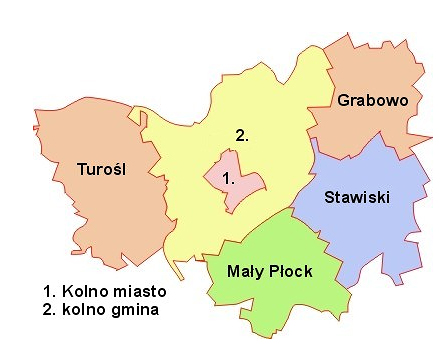 pow. kolneński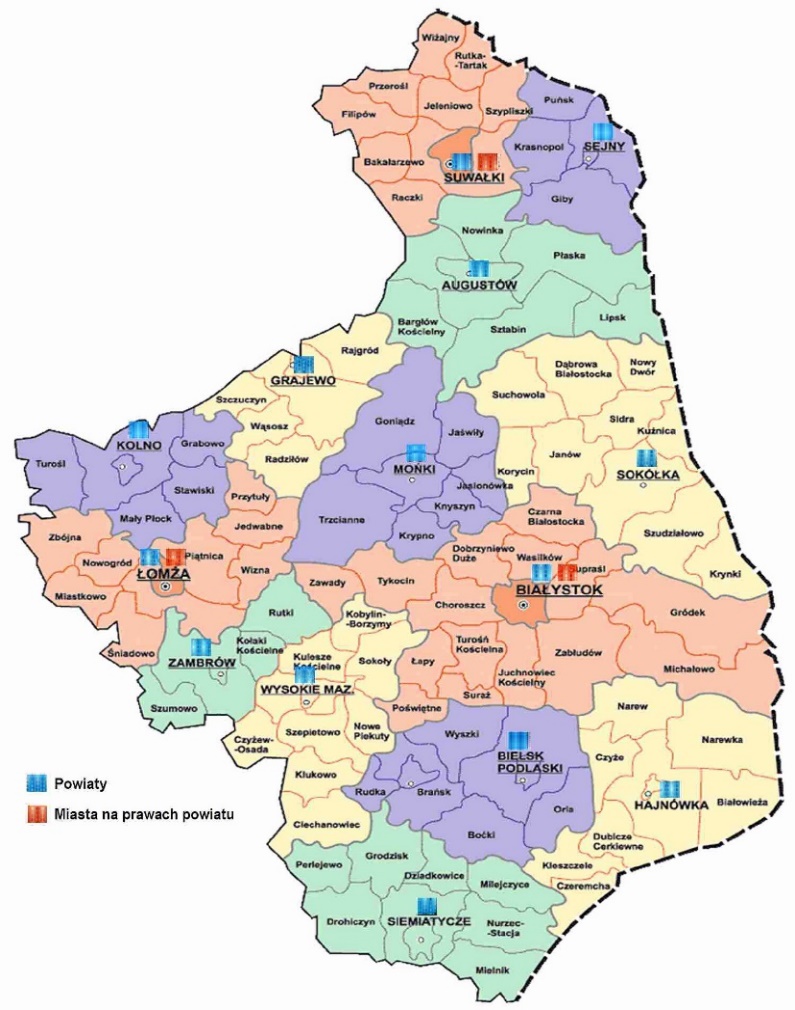 Nazwa sołectwaLiczba mieszkańcówAdamusy37Charubin269Charubiny34Cieciory338Cieloszka414Dudy Nadrzeczne51Krusza335Ksebki521Leman404Łacha497Nowa Ruda480Popiołki148Potasie55Ptaki208Pupki118Samule89Szablaki148Trzcińskie79Turośl653Wanacja199Zimna164Wyszczególnienie2018 r.Urodzenia66Zgony55Przedział wiekowyLiczba osób ogółemLiczba mężczyźniLiczba kobiety0÷42821541285÷932517714810÷1431617014615÷1931116514620÷2440719820925÷2943425817630÷3437619418235÷3936619916740÷4439522217345÷4937219317950÷5432221211055÷5928215912360÷642211229965÷69156718570÷74152579575÷79135577880÷84138399985 i więcej1253392511526802435Liczba osób ogółemLiczba mężczyznLiczba kobiet1098597501Wyszczególnienie latLiczba osób ogółemLiczba mężczyznLiczba kobiet18÷6418261826X18÷591386X1386Razem321218261386Liczba osób ogółemLiczba mężczyznLiczba kobiet21141140974Wyszczególnienie latLiczba osób ogółemLiczba mężczyznLiczba kobiet45÷64686686X45÷59412X412Razem1098686412Wyszczególnienie latLiczba osób ogółemLiczba mężczyznLiczba kobiet65 lat i więcej257257X60 lat i więcej548X548Razem805257548Wyszczególnienie latLiczba osób ogółemLiczba mężczyznLiczba kobiet0÷1492350142215÷6434861922156465 lat i więcej706257449Razem511526802435Wyszczególnienie latLiczba osób ogółemLiczba mężczyznLiczba kobiet3÷6215116997÷1241422019413÷151821037916÷18176977919÷24476232244Razem1463768695Lp.Nazwa działuPlan na 2018 r.Wykonanie na 31.12.2018 r.%1.Rolnictwo i łowiectwo1.230.281,741.157.496,45942.Leśnictwo4.367,004.269,76983.Transport i łączność2.855.589,422.846.716,691004.Gospodarka mieszkaniowa100.038,0045.243,80455.Administracja publiczna86.140,0084.981,24996.Urzędy naczelnych organów władzy państwowej, kontroli i ochrony prawa oraz sadownictwa59.874,0056.520,38947.Bezpieczeństwo publiczne i ochrona przeciwpożarowa93.930,0093.930,001008.Dochody od osób prawnych, od osób fizycznych i od innych jednostek nie posiadających osobowości prawnej2.700.348,002.491.406,09929. Różne rozliczenia12.409.460,0012.422.064,9010010.Oświata i wychowanie558.622,49541.452,219711.Pomoc społeczna1.358.533,941.155.466,948512.Edukacyjna opieka wychowawcza58.000,0047.913,448313.Rodzina8.500.228,468.209.951,979714.Gospodarka komunalna i ochrona środowiska887.087,00783.079,728815Kultura fizyczna i sport563.000,00328.600,0058Razem31.465.500,0530.269.093,5996Lp.Nazwa działuPlan na 2018 r.Wykonanie na 31.12.2018 r.%1.Rolnictwo i łowiectwo  1.397.628,351.251.813,49902.Wytwarzanie i zaopatrywanie w energię elektryczną, gaz i wodę310.150,00264.668,74853.Transport i łączność   4.862.581,424.842.553,591004.Turystyka5.000,000,0005.Działalność usługowa25.000,0021.052,64846.Administracja publiczna   1.876.801,001.816.378,19977.Urzędy naczelnych organów władzy państwowej, kontroli i ochrony prawa oraz sądownictwa59.874,0056.520,38948.Bezpieczeństwo publiczne i ochrona przeciwpożarowa316.665,00291.942,59929.Obsługa długu publicznego 188.000,00181.004,729610.Różne rozliczenia85.000,000,00011.Oświata i wychowanie 9.922.289,889.319.572,209712.Edukacyjna opieka wychowawcza358.802,00328.027,719113.Ochrona zdrowia74.000,0054.288,577314.Pomoc społeczna 1.705.854,941.521.083,228915.Rodzina8.668.233,468.368.213,579716.Gospodarka komunalna i ochrona środowiska1.606.748,001.487.690,919317.Kultura i ochrona dziedzictwa narodowego701.022,00697.031,699918.Kultura fizyczna i sport1.078.750,00672.793,3462Razem33.242.400,0531.174.635,5594L.p.Rodzaj odpadówKod odpaduIlość odebranych odpadów komunalnych w [Mg]1.Opakowania z papieru i tektury15 01 01 2,012.Opakowania z tworzyw sztucznych15 01 0233,703.Opakowania ze szkła 15 01 0744,024. Leki inne niż wymienione w 20 01 2920 01 320,014. Inne odpady nie ulegające biodegradacji20 02 0314,585.Niesegregowane odpady komunalne (zmieszane) 20 03 01563,666.Odpady wielkogabarytowe20 03 0749,507.RAZEM     - 707,48